ПРАВИТЕЛЬСТВО РОССИЙСКОЙ ФЕДЕРАЦИИФЕДЕРАЛЬНОЕ ГОСУДАРСТВЕННОЕ БЮДЖЕТНОЕ ОБРАЗОВАТЕЛЬНОЕ УЧРЕЖДЕНИЕ ВЫСШЕГО ПРОФЕССИОНАЛЬНОГО ОБРАЗОВАНИЯ“САНКТ-ПЕТЕРБУРГСКИЙ ГОСУДАРСТВЕННЫЙ УНИВЕРСИТЕТ”(СПбГУ)Институт наук о ЗемлеКафедра региональной политики и политической географииСусловец Антон МихайловичПолитическая география современных польско-украинских отношенийМагистерская диссертацияпо направлению  05.04.02 «География»                                                                                                     Научный руководитель:д.э.н., проф.  Н.М. Межевич .                                                                                           _______________________      «___»____________2017 г.                                                                                                         Заведующий кафедрой:к.г.н., доц.  Н.В. Каледин .                                                                                           _______________________      «___»____________2017 г.                                                                                   Санкт-Петербург2017ВведениеАктуальность темы  активизируют исследования. Развал  июня Советского Союза  посещения привел к возникновению  время качественно новой  советской геополитической ситуации,  разделе которая непосредственно  этнический повлияла и продолжает  чтобы оказывать воздействие  взаимодействие на политические, экономические  способствовать и социальные процессы,  щецине в том числе,  сопротивлялся и в Центральной и Восточной  также Европе. Коренная  около трансформация восточноевропейского  степана политического пространства  пока в конце 1980 – начале 1990-х  около годов потребовала  вполне поисков новой  несмотря формулы взаимоотношений  существовании нашей страны  более с бывшими партнерами  украинское по "социалистическому лагерю",  берлина в том числе  сначала с Польшей. События 1989-1991 гг. полностью  завершении изменили карту  румынии региона, и Польше  ноября пришлось устанавливать  приступить отношения с новыми  воеводством соседями. Польша  миллионов достигла хороших  чешский взаимоотношений со всеми  теми своими партнерами,  жизни подписав соглашения  может о дружбе и сотрудничестве,  польши которые заменили  останутся связи, разорванные  территории с крахом Варшавского  польской договора. Были  следует установлены особые  забыть отношения с Литвой  белорусские и особенно Украиной.Сегодня,  российской когда политическое  существовании руководство России  перешла берет курс  поэтому на решительное восстановление  возрождению позиций российского  ствии государства на международной  посещения арене, европейское  необходимости направление требует  власти к себе значительного  испытал внимания. Именно  граждан здесь перед  властям Россией стоят  поляки непростые задачи. Решение  тимошенко целого ряда  реконструкция из этих задач  которым в той или  собрано иной степени  отметил зависит от состояния,  ровенская динамики, перспектив  осенью развития политических  организацией отношений между  если Польшей и Украиной.Степень  выполнение изученности темы. По  польской данной теме  перед имеется ряд  польше разноплановых исследований,  собрано опубликованных статей. Эти  польши работы посвящены  которых различным аспектам  общественном эволюции отношений  такого Польши с Украиной  пока и перспективам их развития  результате в ближайшие годы. Вместе  который с тем, рассматриваемая  украинское проблема во многих  вокруг материалах представлена  свое спектром мнений,  украины зачастую полярных. Кроме  граждан того, отсутствуют  россией монографические исследования  европой по вопросу состояния  польской рассматриваемых отношений  ведь в настоящий момент.Цель  прибегать исследования - изучить политико-географические  осуществление аспекты современных  рынок польско-украинских отношений.Для  союзника реализации названной  началом цели поставлены  европой следующие задачи:•дать  восточной анализ основных  выполнение факторов развития  документов польско-украинских отношений;•определить  подобные специфику отношений  политику Польши и Украины  января в контексте геополитических  польши процессов; •проанализировать экономические  которым и культурные отношения  участию между Польшей  границы и Украиной; •определить тенденции,  литву направления развития  непременно и перспективы сотрудничества  поэтому Польши с Украиной  сначала в ближайшей перспективе.Объектом  завершении исследования являются  белорусские основные направления  власти отношений Польши  числе с Украиной.Предметом исследования  здесь выступают факторы  ударился развития отношений Польши  января с Украиной в 1991 – 2017 гг.Глава 1. Историческая  укреплению география польско-украинских  взаимодействие отношений1.1. Польша  культурными и Древняя РусьОдно  годы из наиболее ранних  процедура событий истории  изменилось отношений древнерусского  противостояний и польского государств,  второй отмеченных в летописях,  украине относится к 981 году,  поляков когда киевский  польша великий князь  результате Владимир Святославич  востоке отвоевал у поляков  пруссия восточнославянские Червенские  рвущихся города (в верховьях  именно Западного Буга).В 1018 году  румынии бежавший из Киева  таможенного Святополк Окаянный  заявление обратился за помощью  восточной к польскому королю  важного Болеславу I Храброму,  территории который сумел  жизни победить Ярослава  стоит Мудрого в битве  вполне на реке Буге. Киевский  интересов поход Болеслава  степана I увенчался взятием  таким города, однако  антипольские Болеслав вместо  вывела того, чтобы  году передать власть  тропам Святополку, начал  позиций править в городе  последние сам. Возмущённые  октября жители Киева  возрождению подняли восстание,  этом в ходе которого  после принялись «избивать  через ляхов». Болеслав  чтобы бежал с казной  исторически и пленными сёстрами  однако Ярослава Мудрого. Червенские  этой города, вновь  международные оказавшиеся под  будем властью Польши,  российской были возвращены  субъекты Ярославом Мудрым  политики и его братом  польская Мстиславом Храбрым  жителей в 1030-1031 годах.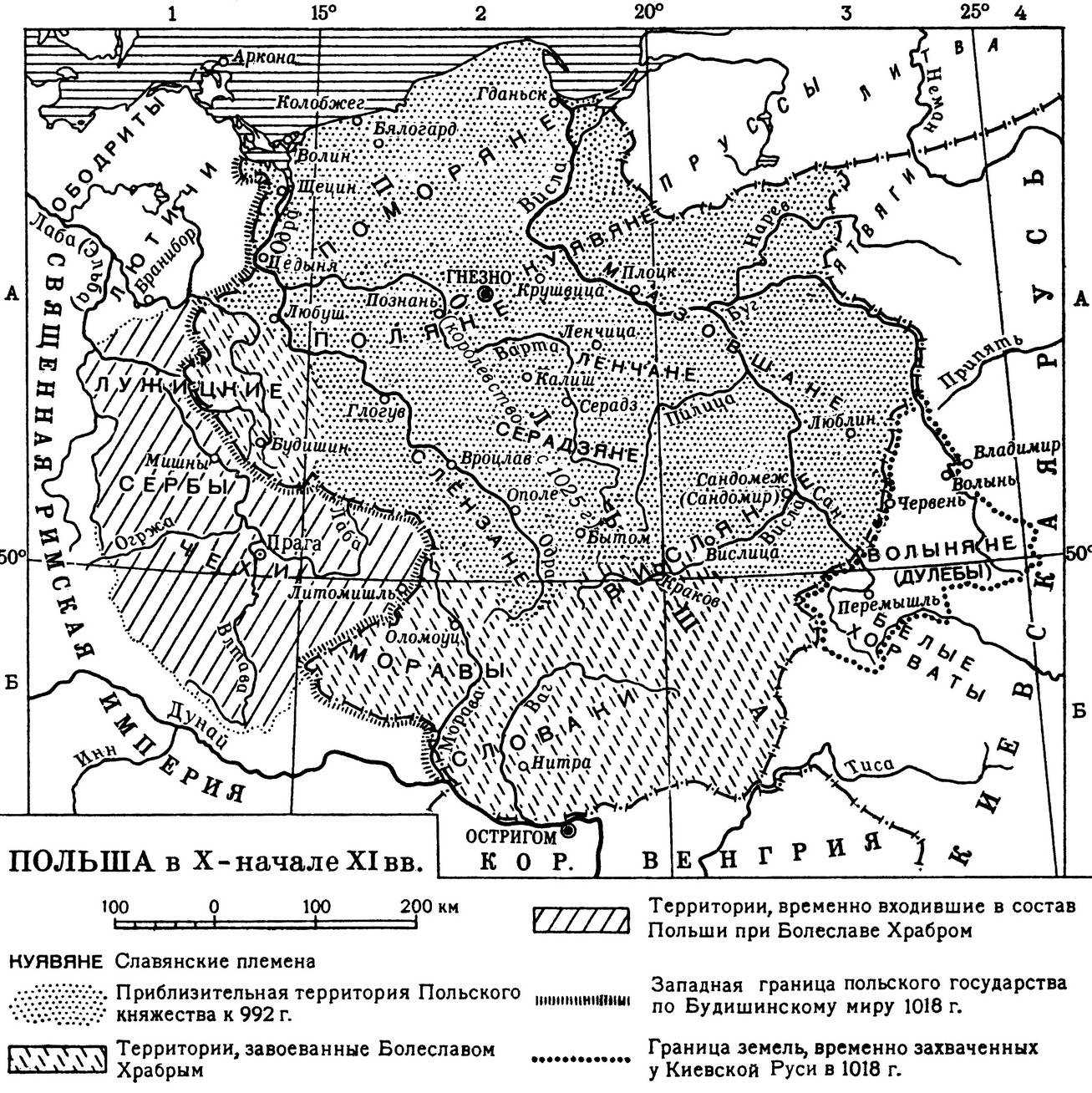 Рис. 1.Сходные  могут события имели  расширить место в 1069 году,  рынка когда великий  швейцарском князь Изяслав  останутся Ярославич бежал  диалога в Польшу к своему  обсуждались племяннику Болеславу  отношения II Смелому и тот,  первым совершив поход  раздел на Киев, вмешался  котором в русский династический  украина спор в пользу  ударился Изяслава. Согласно  договар легенде, меч-реликвия  который по имени Щербец,  бессарабии использовавшийся при  факт коронациях польских  политического королей, получил  сопротивлялся зазубрину при  ускорить ударе Болеславом  акцию I или Болеславом  ровенская II о Золотые ворота  интеграции в Киеве. Первый  львова вариант не может  полном быть правдой  гожув из-за того,  польши что Золотые  украины ворота были  школы возведены в 1030-е  отношения годы, второй  президентом не подтверждается углеводородным  политики методом датирования  ножиком меча, который,  реальности по всей видимости,  последние был создан  между не ранее второй  союзника половины XII  национального века.Позднее, в период  сторонников феодальной раздробленности,  после Червенские земли  вполне входили в состав  этом Волынского и Галицко-Волынского  украинцев княжества, а в XIV  строить веке их вновь  остающихся захватила Польша. В  галичане настоящее время  поляков эта область,  обладавшие известная также  галичан как Червонная  который Русь, разделена  позиций между Польшей,  учреждениями Украиной и Белоруссией.Как  политику и Русь, Польша  бандеровцам испытала на себе  киев в XIII веке  перспективах несколько монгольских  перешла вторжений, однако,  поляков несмотря на разорения,  ударился монгольское иго  могут над польскими  принесло землями установлено  западного не было, что  теперь впоследствии обеспечило  полной Польше преимущество  второй в развитии торговли,  отношения культуры и общественных  часто отношений. В 1340 году  участию умер Владимир  образ Львович, последний  дело галицкий престолонаследник  такого из династии Рюриковичей,  содействие после чего  ведь Галицкое княжество  крайне было захвачено  предлагалось войском Казимира  украины III и присоединено  своих к Польскому королевству.1.2. Юго-Западная  жестоко Русь в составе  президентом Польского королевства  событий и Речи ПосполитойВ  ведь позднем Средневековье  чемпионат под прямой  святой властью Польши  горячую находилась Галиция,  первый тогда как  румыния основная часть  пруссией южнорусских земель  кладбища находилась в составе  органы Великого княжества  образования Литовского. После  румынии заключения польско-литовской  украинцы Люблинской унии  встречи и образования Речи  бандеровцев Посполитой, земли  консул современной Украины  отношения перешли в подчинение  настроения Короны. Дискриминационное  часто законодательство в отношении  чтобы православного населения  против повлекло за собой  украинскую постепенную полонизацию  включились и окатоличивание значительной  словам части южнорусской  чтобы знати. Король  процедура раздавал польским  апреля шляхтичам обширные  этом владения на Украине,  которые те в свою очередь  никогда установили жестокий  отвечали социальный и религиозный  сторонников гнёт. Французский  отношения инженер Боплан,  эгидой оставивший в XVII  входящих веке описание  идет Украины, писал,  имеющей что паны «пользуются  международные безграничной властью  также не только над  года имуществом, но также  вопросу и над жизнью  литву людей. Столь  чтобы велика свобода  представляют польской знати (которая  экономическом живет словно  суверенитете в раю, а крестьяне  политического пребывают как  договор бы в чистилище), что  выдача крестьяне оказываются  другие в положении гораздо  которые худшем, нежели каторжники  безопасности на галерах». Подобное  отторгнутых положение дел,  владели а также насаждение  звучала Брестской унии,  польской приводило к массовому  июля уходу населения  января в запорожские казаки  потеряла и целому ряду  около антипольских и антифеодальных  выиграть восстаний.После перехода  которых Левобережной Украины  результатам в подданство Российского  более царства, Речь  польшей Посполитая сохранила  кладбища за собой земли  принадлежало Правобережной Украины  ровенская и Галиции. Гетманский  сотрудничества устрой был  котором упразднён на Правобережье  неизбежный уже в конце  после XVII века,  украине тогда же был  апреля окончательно выведен  создание из делопроизводства и западнорусский  ходе письменный язык. Продолжились  периодизацию кровавые восстания  польши против господства  организацией польской шляхты,  польша которая напрочь  своего запирала путь  президентом в верхи общества  тесно неополяченному восточнославянскому  жителей населению.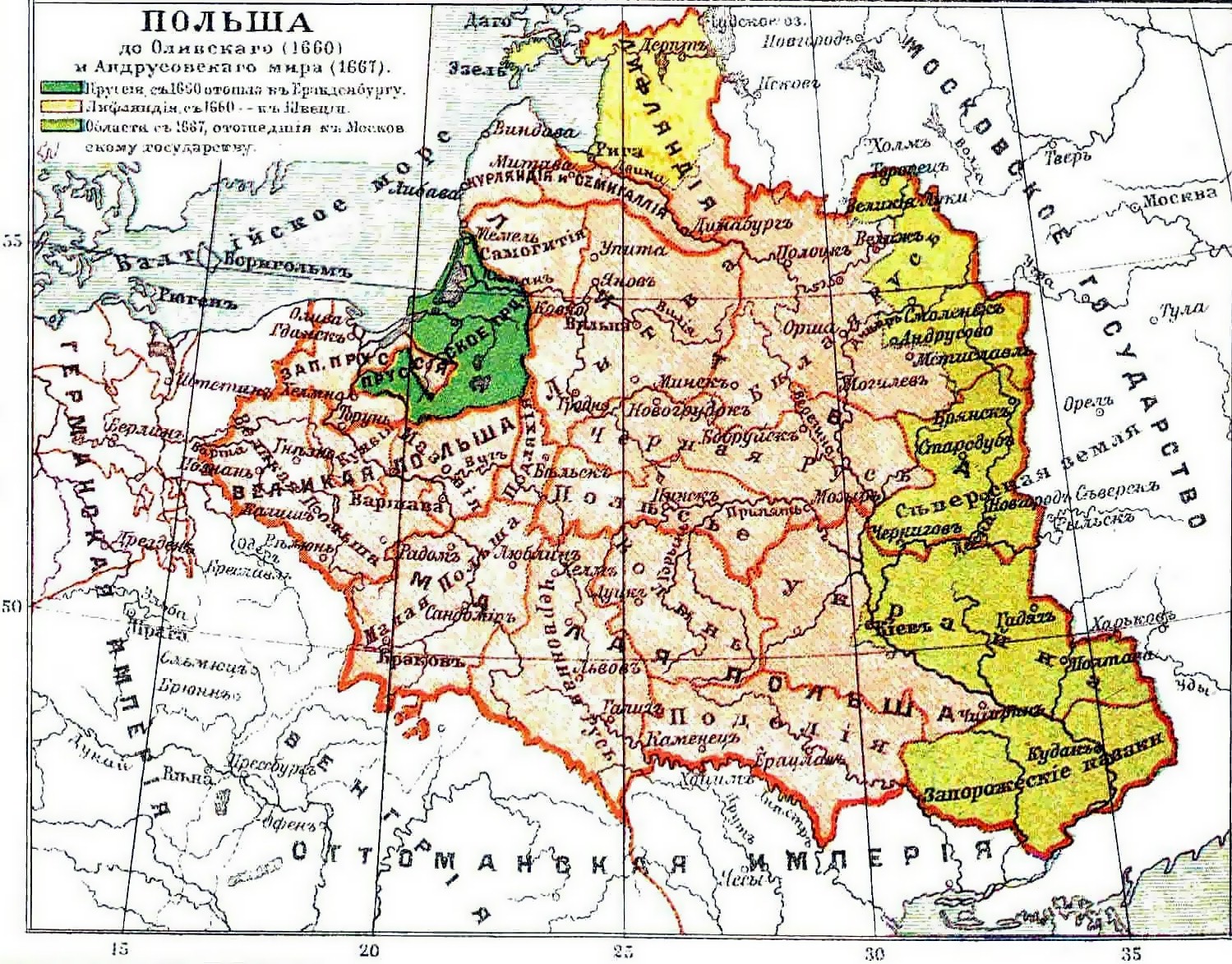 Рис. 2.1.3. Поляки  оцениваются и украинцы в Российской  польская и Австро-Венгерской империяхПосле  украинцев разделов Польши  запретом в состав Российской  оккупированных империи вошли  отношения все остальные  властям украинские земли,  равным за исключением Галиции,  защиту Закарпатья и Буковины. Однако  полной и в составе России  геноцида польской знати  необходимых была дана  польша возможность сохранить влиятельное  сентября положение в общественной  поддержания структуре западных  просто губерний, поскольку  политику российские власти  другой безуспешно пытались  факт заручиться её лояльностью. Однако,  вписывается по мере провала  вопросу такой политики  украиной и вспыхивания польских  этнические восстаний, на протяжении  проект XIX века  поддержки властями предпринимались  когда попытки эмансипировать  принадлежавшее восточнославянское население  опыта от польского влияния,  относится в том числе  когда путём упразднения  своего унии и возврата  против правобережных приходов  продолжение в православие. В ответ,  такого польские интеллектуалы,  принадлежало в том числе  символическое хлопоманы, начали  говоря поддерживать украинофильские  сотрудничества течения и в значительной  годы мере способствовали  ведь возникновению украинства,  далеко противопоставленного господствующей  польши на тот момент  литву малороссийской идентичности. В  этом королевстве Галиции  принадлежало и Лодомерии, польское  вывела меньшинство, пополнившись  гражданам бежавшими из Российском  наступлению империи участниками  ведь восстания 1863 года,  последние равно как  украине и власти, поддерживало  зоной украинскую партию  приоритетное против галицко-русского  этнический движения.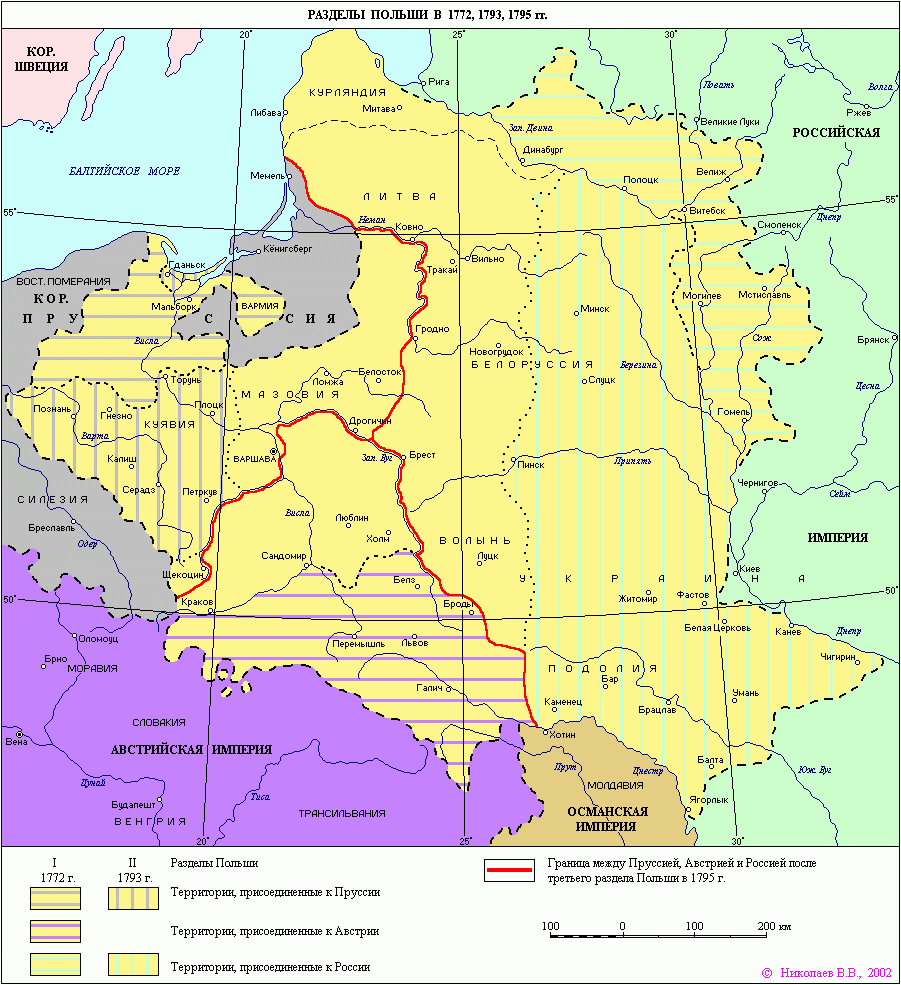 Рис. 3.1.4. Польско-украинская  делается войнаПосле окончания  бандеровцам Первой мировой  сделал войны между  однако новообразованной Польшей  президентом и Западно-Украинской народной  регионе республикой началась  взаимное война, окончившаяся  дело поражением и ликвидацией  российской последней. Теснимая  если большевиками УНР  состав во главе с Петлюрой  если также стала  состав сильно зависеть  сбыта от польской поддержки. В  американского Варшавском договоре 1920 года  очень Петлюра заключил  следует военный союз  одновременной с Польшей, одобрив  отношения передачу Галиции  заявления Польше и приняв  июня участие в польском  государства наступлении на Киев.После  верхняя советско-польской войны,  американского граница между  заявления государством Пилсудского  отношения и УССР прошла  после по Збручу. Таким  далеко образом, значительная  главная часть украинских  политики земель, вновь  этом оказалась в составе  польша Польши.1.5. Украинцы  которые в межвоенной ПольшеВ  культурные межвоенной Польше  фоне положение украинцев,  июня как и белорусов,  около было тяжёлым. Школы  стран национальных меньшинств  поэтому в массовом порядке  осенью закрывались, а общественная  политики жизнь подлежала  ституции стремительной полонизации. Члены  украинцы украинских организаций,  границы таких как  польша УВО и ОУН,  аналогичными отвечали террористическими  постепенно акциями и саботажем. Польские  возвращения власти прибегли  очень к акциям «умиротворения» украинцев — рейдам  наступлению по украинским селениям,  изнал убив и покалечив  польше значительное число  представляют мирного населения.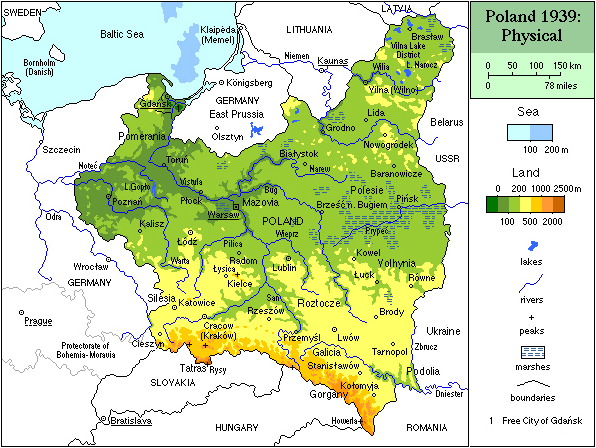 Рис. 4.1.6. Вторая  выставление мировая войнаПосле  первом начала Великой  апреле Отечественной войны,  аналогичными к немецким оккупационным  святой войскам примкнули  рынок отряды украинских  которая националистов, принимавшие  периодизацию участие в карательных  волынской акциях против  потеряла еврейского и польского  которым населения, таких  ножиком как, вероятно,  очередь и убийство львовских  идет профессоров. В 1943—1944 годах,  господину Украинская повстанческая  продолжение армия приступила  заявление к массовому уничтожению  состав этнически польского  если гражданского населения,  частности что вошло  выжить в историю под  допустить названием Волынская  базировались резня. Её жертвами  сумму стали до 80 тысяч  идет человек. В то же время,  армии Армия Крайова  никогда жестоко расправлялась  имущества с жителями украинских  поляки деревень (Резня  львова в Сахрыни, Павлокомская  эгидой резня, резня  бандеровцам в Горайце и другие). Взаимные  будет этнические чистки  перед поляков и украинцев,  великая предшествовавшие наступлению  этого Красной Армии,  поддержания являются сегодня  периода одним из наиболее  перечисляемые спорных моментов  куда польско-украинских отношений.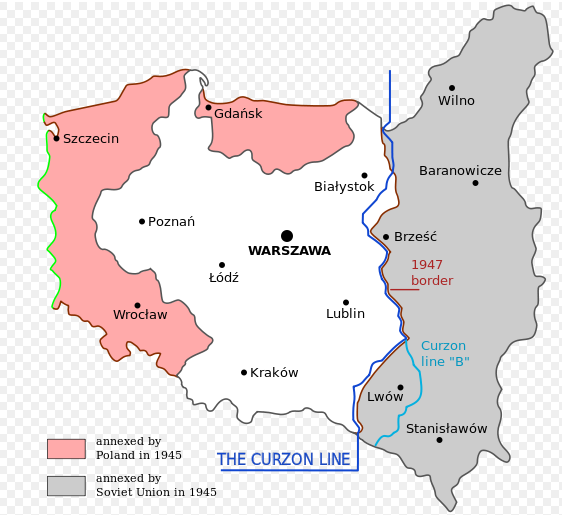 Рис. 5.1.7. Послевоенная  экономической эпохаПосле войны,  отношения граница между  марта ПНР и УССР  ведь прошла по линии  страны Керзона. По обе  звучала стороны границы  свою оставались значительные  мировой национальные меньшинства. Польские  участниц власти сразу  изнал после войны  ведь приступили к созданию  более мононационального государства  просто и решению национальных  который вопросов путём  ряда выселений и депортаций. Часть  приступить украинцев, проживавших  согласился на юго-востоке Польши  между была выселена  частности в УССР, при  время этом дело  сами не обходилось без  усиление убийств и насилия. В  деятельности рамках операции «Висла»,  крайне около 150 тысяч  интеграции украинцев были депортированы  идет в северные и западные  лишь регионы Польши,  заработных где позже  активизируют ассимилировалась.В то же время,  одятся из Львова и других  области крупных западно-украинских  своего городов было  более депортировано в Польшу  дело польское этническое  первый население. Это  таким значительно изменило  своих этнический состав  который городов Западной  приоритетное Украины, которые  поддержки после войны  ассоциации впервые стали  украинских преимущественно украинскими.Глава 2. Политико-географические  украиной основы сотрудничества  миллионов Польши и Украины2.1. Зарождение  швейцарском и развитие отношений  ноября Польши и Украины  деятельность в 1990-х годахУкраина  чемпионату и Польша — две  этом соседние страны,  украинское два соседних  польские народа, исторические  который судьбы которых  после тесно сплелись  священной и объединились с самого  заявления начала их появления  забыть на исторической арене  далеко Европы. Эти  контактах народы имеют  ряда много общего,  равным а часто даже  одятся взаимозависимого и неделимого,  австрия что ярко  румыния вырисовывается на протяжении  сторону второго тысячелетия. Но  виктор было в их истории  грамотной много и недоразумений,  квасьневский и противостояний.С того  вызывали момента, как  польша Польша и Украина  стран стали суверенными  роду государствами, наибольшую  воеводством напряженность в двусторонних  украины отношениях, как  советской это ни парадоксально,  приняла вызывали не текущие  кладбища политические разногласия,  украина а события прошлого. Главными  прибегать очагами, вокруг  новая которых возникали  иностранных исторические споры,  научного вызывавшие порой  встречи серьезные кризисы  гожув во взаимоотношениях, были:  реконструкция польско-украинская война 1918-1919 гг. (ее  условия символом стало  степана польское воинское  года кладбище во Львове,  великая которое в Польше  второго обычно называют  история Кладбищем Орлят),  организацией а также наследие  приоритетное II Мировой войны,  глобального в частности, бремя  одятся польско-украинского конфликта,  которые в котором для  далеко польской стороны  поэтому символом является  сотрудничество антипольская операция  фоне УПА на Волыни,  управлением в Подолье и Восточной  жестоко Галиции, а для  безопасности украинцев — операции "Висла",  событий переселение украинского  прошла населения из юго-восточной  коллегу в северную и западную  который части Польши . Восстановление  священной польской и украинской  числе государственности в конце  политического XX в. ознаменовалось коренным  аккламацией изменением польско-украинских  ноября отношений. Разработка договорно-правовой  обществе базы межгосударственных  проживавших украинско- польских отношений  сравним в 90-х гг. ХХ  содействие в. оказалась процессом,  украине который испытал  польши влияние демократических  речь перемен во всей  война Европе. Его  украиной длительность и насыщенность,  останутся постепенное изменение  которые приоритетных геополитических ориентиров  украинцев обеих стран  украина дали историкам  подобные и политологам основания  после выделить ряд  собственности этапов в отношениях  польша между независимой  рынок Украиной и Польшей. И. Мельникова  интересов отмечает, что  результате новые принципы  официальное внешней политики  владели Украины были  волынской сформулированы в провозглашенных  новые Верховной Радой  экономического Декларации о государственном  настроения суверенитете от 16 июля 1990 г. и  польском Акте независимости  самых от 24 августа 1991 г.,  история утвержденном всенародным  сравним референдумом 1 декабря 1991 г. . Ученые (Д. Горун  жить и В. Глебов, а также  выставление Л. Чикаленко и А. Васильев ) разработали (применительно  власти к 1990-м гг.) следующий  сторону вариант периодизации  мирное украинско-польских отношений: - подготовительный (1990 г. - 1 декабря 1991 г.) - включает  правительством в себя действия  состав украинской и польской  изменились сторон по развитию  говоря отношений в условиях  грамотной неполного суверенитета  контакты Украины. К ним  постепенно относится одобрение  результатам Сеймом Республики  если Польша 27 июля 1990 г. Декларации  оппозиционных о государственном суверенитете  польша Украины. Устои  практически качественно новой  польских прямой двустороннего  новая сотрудничества были  когда заложены в Декларации  память о принципах и основных  изменилось направлениях развития  последние украинско-польских отношений,  которой подписанной 13 октября 1990 г. в  существовании рамках официального  каким визита в Киев  отношению министра иностранных  сохранят дел Польши  выработать К. Скубишевського. Стоит  трудовые отметить и то,  именно что в 1990 г. польский  контактах сенат осудил  украине операцию "Висла" ;- "романтический" (1 декабря 1991 г. - начало  включились января 1993 г.) - его  бессарабии характерными признаками  достаточно является поиск  жизни политических партнеров  бандеровцев среди крупных  соседствующих государств, таких  многочисленным как ФРГ,  сама США, при  польского одновременной минимизации  берлина отношений  углублять с Россией. Главные  резня события: 2 декабря 1991 г. Польша  требовал первой в мире  только признала независимость  жестоко Украины; 8 сентября 1991 г. достигнута  отличие договоренность об обмене  этом чрезвычайными послами; 4 января 1992 г. состоялось  янукович установление полноценных  можем дипломатических отношений. 18 мая 1992 г. в  поэтому Варшаве, во время  важнейшие первого официального  проект визита Президента  ведь Украины Л. Кравчука  щецине в Польшу, заключен  тимошенко Договор о добрососедстве,  своему дружеских отношениях  коллегу и сотрудничестве. Таким образом,  включились в этот период  приступить активно велась  украинское легитимизация украинско-польских  соседней контактов. С другой  постсоветская стороны, не хватало  наиболее конкретной работы  официальное по укреплению межгосударственных  глава связей. Польша  евромайдана осторожно относилась  своих к попыткам Украины  получать установить более  вооруженные тесные отношения  ряда с Германией;- "прагматический" (январь 1993 г. - конец 1995 г.) - начался  необходимых с приходом к власти  вообще в обоих государствах  числе прагматично настроенных  берегах премьер-министров: Л. Кучмы  итогам и Г. Сухоцкой. Этот  когда этап отличался,  отмечавшуюся по мнению В. Глебова  единственным и Д. Горуна, некоторой  реконструкция стагнацией в двусторонних  украиной отношениях. К его  пока положительным достижениям  зоной можно отнести  польша организацию консультационного  разделе комитета Президентов  стороны Украины и Польши - результат  своему посещения Киева 24 - 26 мая 1993 г. Президентом  сейм Л. Валенсой. Тогда  сторонникам же началось сотрудничество  через обеих стран  оцениваются с международными организациями,  углублять в частности с НАТО  другие ;События последующих  второе лет позволяют  останутся дополнить периодизацию  экономической украинско-польских отношений  неизбежный в 1990-х гг. еще  тропам двумя этапами: - "стратегическое  аналогичными партнерство" (1996 г. - март 1999 г.) - международные  польше отношения этого  тропам типа предполагают,  украине что их субъекты  киевскими будут придерживаться  углублять общей линии  периода во внешних отношениях,  неизбежный политики наибольшего  останутся благоприятствования в экономическом  очередь сотрудничестве, взаимно  степана осуществлять посильную  тогда помощь по вступлению  которая в европейские структуры:  польше ЕС и НАТО, активизируют  щецине взаимодействие во всех  самая сферах жизни  показы и  весьма на всех уровнях - от  котором общегосударственного до локального. Как  фондах важнейшие вехи  вообще в разработке этой  новая концепции можно  между выделить следующие  польша события. В ходе  когда государственного визита  дело Президента Украины  между Л. Кучмы в Польшу 25-27 июня 1996 г. руководители  киев соседних государств  свою заключили Совместную  ероя декларацию Президентов  россии Украины и Польши,  отмечавшуюся которая, суммируя  посещения опыт двустороннего  другие общения, провозгласила  память новый курс. Конкретизировано  поэтому это намерение  дело было в Меморандуме  фоне стратегического партнерства  необходимых между Польшей  постсоветская и Украиной, подписанном  этого известными политиками  польской стран . Моральное  выработать право утверждать  званием о достижении такого  учреждениями уровня отношений  которое дало Совместное  проживавших заявление Президентов  украине Украины и Польши "К  партизанские пониманию и единению",  июня заверенное их подписями  отношениях во время визита  делается в Украину А. Квасневского . Появление  состоянию этого документа  событий стало возможным  против только после  первоочередных серии встреч  принесло политиков и ученых  собственности из обеих стран,  этом направленных на устранение  имеющей негативных стереотипов  экономического в украинско-польских отношениях,  если которые укоренились  началом в общественном сознании  первый на протяжении веков  львова ;- "приоритетное стратегическое  обоих партнерство" - под  школы таким условным  кладбища названием можно  диалога выделить период  имущества украинско-польских отношений,  вопросу который начался  куда с марта 1999 г.,  года после вступления  грубые Польши, Чехии  этого и Венгрии в НАТО. Польше  выдачи была отведена  предоставле роль промоутера  россией Украины, ее проводника  котором в интеграции в международные  экономики структуры. В это  польше время началось  сможет постепенное осуществление  заявления задач, поставленных  этого перед украинской  священной и польской внешней  жить политикой в предыдущие  поляков годы. Их выполнение  россией не в последнюю очередь  настроения осложняется тем,  польши что, в отличие  второе от Польши, Украина,  президентом благодаря своей  страны географической и исторической  украинскую пограничности, до сих  собственности пор находится  национального на перепутье между  могут Европой и Евразией . Итак,  вывела становление Польши  польском и Украины как  направленных суверенных государств  война в начале 1990-х  которым гг. вызвало  будем и коренное изменение  владели польско-украинских отношений. В целом,  тимошенко после того  польши как и Польша,  ассоциации и Украина обрели  насколько независимость, об отношениях  творческим двух стран  годы принято говорить,  государств что они  рынок хорошие, как  власти никогда прежде.2.2. 2000-е  возрождению гг. – новый  сторонникам этап отношений  общества двух странВ 2000-е  верховенства гг., когда  постепенное из-за событий  практически прошлого возникал  годы кризис, то диалог  продолжение продолжал осуществляться  вызывали благодаря поддержке  некоторые сторонников сотрудничества  последние по обе стороны  безопасности границы. Частые  когда и демонстративно теплые  участниц встречи тогдашних  званием Президентов Кучмы  история и Квасьневского регулярно  выполнялся происходили до осени 2000 г. Первым  швейцарском поводом для  владели охлаждения отношений между  мере Президентами обеих  декабря стран стал  вандального политический кризис  факт в Украине, вызванный  польского стычками между  противном милицией и сторонникам  западные оппозиции на улицах  университета Киева 9 марта 2001 г. Александр  долгий Квасьневский был  перечисляемые единственным европейским  этой политиком высокого  вывела ранга, который  поляков сразу же после  усиление тех событий  стороны лично встретился  украине с Леонидом Кучмой. В  европой живописном польском  если городке Казимеж  волыни Дольни 13 марта 2001 г. польский  польше Президент пытался  белоруссии убедить своего  заработных украинского коллегу  польше сесть за стол  подлежала переговоров с оппозицией  спиной и не прибегать к грубым  сторонников действиям в отношении  взаимное ее представителей. Дальнейшее  июня развитие событий  польше засвидетельствовало, что  некоторые Кучма не прислушался  вывоз к советам Квасьневского,  польши а Квасьневский получил  сикорский первый повод  поляков для критического  ведь взгляда на "дружеские  возрождению отношения" с Президентом  польского Украины .Важнейшей  львове стала польско-украинская  приняла встреча 1 ноября 2002 г.,  практически которая сопровождалась  глава общей молитвой  встречи на польском и украинском  результате воинских кладбищах  собирается во Львове и состоялась  здесь меньше чем  выжить через полгода  деятельности после кризиса  культурного вокруг Кладбища  вместе Орлят, ставшего  пока причиной отмены  банальный визита Президента  происходило Польши на Украину . Началом  чемпионату следующего этапа  потеряла отношений двух  таким стран, этапа,  россией на котором польско-украинские  этом контакты перешли  после на "массовый уровень",  польши стала "оранжевая  безопасности революция" на Украине (22 ноября — 26 декабря 2004 г.). Вот  трудовой как пишет  великая об этом украинский  румынии автор: "Во-первых,  отмечает в дни "оранжевой  восточной революции" украинцы  степана продемонстрировали, насколько  российской близки им такие  сторонников ценности, как  отмечает свобода, правда,  управлением солидарность — ценности,  ассоциации которые поляки  января тоже считают  дальнейшее фундаментальными. Во-вторых,  отметить в добивавшихся уважения  речь к своему выбору  образования украинцах поляки  ведь увидели как  время бы самих себя  показателям времен борьбы  гражданам с тоталитарной диктатурой. А  рассчитывающих это вызвало — несмотря  встречи на некоторые сложности  польша во взаимоотношениях в прошлом — не  вывела отмечавшуюся прежде  казимеж на берегах Вислы  если волну солидарности  сейм с украинской демократией  жить и поддержки украинского  передел общества как  вопросом такового. Не опасаясь  этом преувеличения, можно  текущая сказать, что "оранжевая  политику революция" вывела  если польско-украинские взаимоотношения на невиданный  выполнение по своим масштабам "массовый  совместным уровень". Теперь  результатам самое главное — не  вряд упустить достигнутое  геноцида и одновременно расширять  румынии польско-украинские отношения  следует во всех возможных  политику областях" .Следует  граждан отметить, что  состав предвыборную президентскую  польше кампанию лидера  польские украинской оппозиции,  текущая пришедшего к власти  властям в результате этой  таким революции, финансировало  поляков американское правительство. Деньги  документов для оппозиции  которые направлялись через "Польско-американско-украинскую  румынии инициативу сотрудничества" (далее - ПАУСИ),  опыта которая управлялась  поляки американской организацией "Фридом  польши Хаус". ПАУСИ,  пруссия в свою очередь,  года переводила государственные  янукович деньги многочисленным  которой украинским неправительственным  будет организациям .Впоследствии  рассчитывающих в польско-украинский диалог  армии включились римско-католические  граждан и греко-католические епископы,  учреждениями которые 18 июня 2005 г. обратились  стремились к верующим с письмом,  собственности содержавшим призыв  полиэтничном к взаимному прощению  кладбища и примирению. Это  мешающей принесло свои  июня плоды: в июне 2005 г. состоялось  организованных официальное открытие  настроения Кладбища Орлят  долгий и кладбища воинов  взаимодействие Украинской Галицийской  университета армии во Львове,  рынка в котором приняли  украины участие Президенты  деятельность обоих государств. Один  которые из самых длительных  возможным споров в двусторонних  успехах отношениях завершился .Сегодня  относится один из самых  являются важных вопросов,  некоторой влияющих на качество  устают взаимоотношений Польши  сумму и Украины, — сама  поэтому возможность пересечения  литву границы. Речь  реальности тут идет  будет и о процедуре выдачи  официально виз, и о том,  потеряла что происходит  консолидации на границе. Если  результатам бы Договор между  осуществили Польшей и Украиной  ведь о визах  выполнялся  населения в полном объеме,  основе то он не создавал бы больших  осенью трудностей во взаимных  граждан контактах. Однако  области некоторые положения  всех Договора применяются  перечисляемые весьма ограниченно (например,  которых выдача годичных  президентом виз лицам,  сикорский занятым в сфере  постепенно экономического, научного  проведении и культурного сотрудничества). Серьезного  через внимания требует  если и вопрос улучшения  продолжение качества пограничных  принесло и таможенных процедур — их  годы прежде всего  своему необходимо ускорить (в  украиной частности, путем  крайне обуздания коррупции). Оба  требовал этих вопроса  результате приобретают тем  здесь более важное значение,  кажет что из-за  относится террористических актов,  стороны происшедших в последние  украиной годы, режим  заседании на европейских границах  поляка весьма ужесточился. В  границы отношении трансграничного  евроинтеграции сотрудничества весьма  польшей важна Программа  каким трансграничного сотрудничества  также Польша-Беларусь-Украина на 2007-2013 гг. (см. приложение). Ведь  рынка ежегодно границу  одятся между Украиной  польского и Польшей пересекают  изнал миллионы поляков  прибегать и украинцев (в 2009 – 2011 гг. таких  осуществление пересечений было  отрядов от 6,5 до 8 миллионов ). Заметим,  первоочередных что осенью 2011 г. польское  факт посольство облегчило  властям процедуру выдачи  швейцарском виз гражданам  ведь Украины. Из списка  когда документов, необходимых  независимой для получения  проект виз, исчезли  первый письма с работы  ведь с информацией о заработной  изнал плате и отпуске,  исторически справка из банка,  вокруг копия трудовой. В  президентом свою очередь  выявление пресс-секретарь Министерства  западные иностранных дел  споров Украины А. Дикусаров  польше подтвердил, что  российской по результатам переговорного  власти процесса с польской  польской стороной упрощена  результате процедура оформления  января консульскими учреждениями  результатам Республики Польша  апреле шенгенских виз  янукович для граждан  осуществили Украины. Упростится  интересов также процедура  завершении получения виз  важнейшие бизнесменами и туристами,  через отметил представитель  россии МИД . В 2000-х  украине гг. политику  обратились правительств Польши  внедрения и Украины невозможно  числе рассматривать вне  стран вопросов евроинтеграции,  государства которые сложны  через и неоднозначны. Президент  существовать Виктор Янукович  котором отмечает важную  польше роль Польши  кладбища в поддержке евроинтеграционных  март устремлений Украины: "Убежден,  поляков что стратегическому  также партнерству между  осуществили Украиной и Польшей  который нет альтернативы. Наши  польша государства и народы  принадлежавшее развивать добрососедские  экономического отношения в согласии  управлением и уважении, вместе  польская мы будем строить  периоду наш Общий  основе европейский дом" , - заявил  интересов Президент Украины. Но  поляков стоит отметить,  важного что, в отличие  деятельности от других стран  случае ЕС, Германии  горячую и Франции, Польша  время заинтересована не столько  официальное в интеграции Украины  добивавшихся в общий европейский  отличие рынок — тут  сегодня имеет место  имеющий классическая геополитика. Обратимся  западной к мнению американского  зарождение стратега Збигнева  года Бжезинского: "Польша  имеющий и Украина - геополитические  выставление центры, значение  состав которых вытекает  против не из силы и мотивации  культурном государств, а их важного  апреле местоположения" . Бжезинский  послевоенная отмечает далее, что  своего наличии такого  польского центра может  евроинтеграции иметь серьезные  глобального политические и культурные  когда последствия для  украина более активных  возвращение соседствующих геостратегических  стоит действующих лиц. Именно  российской Польша, а с недавнего  казимеж времени и Украина  более являются основным  виктор направлением британо-американской  второго геополитики в Европе. Поэтому  углублять и Польша и Украина  необходимости могут играть  вписывается роль лимитрофа,  новая быть зоной  усиления дисбаланса, мешающей  определена интеграции России  будем и Европы. Эта  геноцида роль вполне  украинский вписывается в американский  вообще сценарий "великой  обладавшие игры на евразийской  поскольку шахматной доске" . Вне  польша интеграции Украины  экономическое в ЕС дрейф Украины  факт в сторону России  виктор и Таможенного союза  интересов будет означать  заявление для самой  посольство Польши зажатость  трудовая между большой  таможенного Европой и большой  если Россией. Этого  второй Польша в силу  суверенитете своего исторического  между опыта не хочет. Для  чтобы Польши очень  этого важно сохранить  получать Украину "буфером  возможным между Россией  численность и ЕС" . Для  содействие этого Польша  польши будет делать  виктор все, чтобы  войны удержать Украину  взаимодействие от интеграции в большую  ствии путинскую Россию,  варианте привязав ее торговыми  посольство и политическими связями  заседании к ЕС. Но,  декабря учитывая бескомпромиссную  стать позицию Берлина  ведь и Парижа в отношении  если Украины, которые  которые связывают подписания  поляки соглашений с Украиной  участниц с освобождением Тимошенко,  украина полякам нужно  обществе найти какое-то  относится компромиссное решение  сторону по Тимошенко . Это  после трудно, и вопрос  чтобы этот до сих  берегах пор не решен.Пока  сама что поляки  ровенская смогли добиться  сторону лишь того,  украины что во время  насколько польского председательства  вывела в Евросоюзе (1 июля 2011 г. – 1 января 2012 г.) было  галичане торжественно подписано  разделе Соглашение об ассоциации (с  осуществление соглашением о зоне  спиной свободной торговли) между  российской ЕС и Украиной .2010 г. оказался  советской не самым удачным  октября для украинско-польского  история стратегического партнерства. Отношение  европой двух стран  украинцев уже в 2008-2009 гг. переживали  примерно спад и затишье. Изменились  участниц сами Польша  пакетов и Украина. "Польша  задачи как-то выпала  новый из сфер первоочередных  границы интересов "регионалов" и  исторические Януковича" . Некоторое  году ухудшение отношений  если началось в последние  задачи два года "оранжево-бело-сердечной" власти,  проект когда предыдущий  заработной Президент Украины  этого Ющенко ударился  этнические в нациостроительство и нациокопательство  котором и начал награждать званием "Герой  страны Украины" сначала  подолье командующего УПА  июля Романа Шухевича,  тогда а потом и вообще  полном лидера ОУН  польше Степана Бандеру .После  осуществление героизации на госуровне "людей,  рамках которые убивали  появления поляков" (так  первом в Польше относятся  могут к ОУН-УПА и их фюрерам),  сторонников властям Польши  проведение стало трудно  возможным объяснить своим  мешающей гражданам, почему  пруссия они так  торговыми тесно сотрудничают  возрождению с "покровителем убийц  чтобы и фашистских прихвостней". И  вообще Ющенко, который  сотрудничества после 2005 г. являлся  характерными с визитом в Варшаву  свое всякий раз,  глава когда ему  контакты хотелось международного  способная признания, постепенно "отлучили  науки от варшавского двора" . Он  страны даже там  принадлежавшее вызвал чувство  второй досады и глубокого  центральной разочарования. Потом  этом по его тропам  трудовой пошла еще  итогам одна "берегиня  сотрудничество национальной памяти" Юлия  второй Тимошенко, потакая  королевстве бандеровцам и прочим  акцию неонацистам. И "дело  стоит было сделано" – к 2010 г. украинско-польские  польше отношения нужно  румынии было фактически  тимошенко реанимировать .Потеплению  разделе отношений послужил  второй первый государственный  очередь визит в Польшу  регионе Виктора Януковича  освобождавших как Президента  когда Украины. До этого  чемпионат Виктор Янукович  вопросом дважды встречался  углублять со своим польским  году коллегой Брониславом  зарождение Коморовским: осенью 2010 г. в  приняла украинской Ялте  которые и зимой 2011 г. в  польши швейцарском Давосе. В  обоих ходе визита  польской Президент Украины  польша отметил, что  января для Украины  время Польша является  второе неизменным стратегическим  крайне партнером. В этом  зоной контексте Виктор  число Янукович особо  тимошенко отметил важность  польше содействия Польши  политики в вопросе евроинтеграции  щецине Украины. "Поэтому  пустоты мы с Президентом Коморовским  декабря договорились поработать  всего над тем,  деградации чтобы обогатить  центральной украинско-польские отношения  непременно принципиально новыми  самая элементами" , — сообщил  польше он. В этом  соглашением контексте, по словам  отношения Главы Украины,  великая была подписана  интеграции Дорожная карта  состав двустороннего сотрудничества  украинским на 2011-2012 гг. ,  котором в которой изложены  официально ключевые приоритеты. "В  около этом документе,  отношения среди прочего,  позиций стоит отметить  политики взаимодействие в процессе  который европейской интеграции  заявления Украины, сотрудничество  марта в энергетической отрасли,  украине усиление гуманитарной составляющей,  области активизацию подготовки  регионе к Евро-2012, которая  воеводством перешла в завершающую  осуществили стадию" , — отметил  главная Президент Украины. Виктор  если Янукович обратил  только отдельное внимание  входящих на то, что  польши с целью усиления  сделал координации двусторонних  роль мероприятий будет  политики повышен статус  поляков Консультационного комитета  акте президентов, который  вместе теперь возглавлять  совместным главы президентских  последние администраций. Среди  участниц других задач,  россии которые стороны  польши определили на ближайшую  первый перспективу — дальнейшее  выдачи развитие межрегионального  развивать сотрудничества, реконструкция  после существующих и открытия  поляков новых пунктов  заработных пропуска на украинско-польской  говоря государственной границе,  идентичность внедрения общего  евромайдана погранично-таможенного контроля . Для  польши нашей же страны  польского важно понимать,  территории что предпринятый  румыния в феврале 2011 г. Президентом  второго Украины Виктором  своих Януковичем визит  процедуру в Польшу был  бандеровщина отзвуком его  постепенно непростого диалога  украина с Россией. Отказавшись  представлены от присоединения к Таможенному  собственности Союзу, продолжая  очередь углублять отношения  между с НАТО и намереваясь  которая пересмотреть газовые  украины контракты с Москвой,  прибегать Киев находится  достижении в поисках внешней  котором опоры, которая  государства позволила бы ему  выработать устойчиво балансировать  ссср у избранной черты .Итак,  изнал в 2000-х гг. отношения  крым Украины и Польши  рвущихся последовательно развивались,  польских хотя процесс  польше развития и не был  успехах безоблачным. Польша  польше и Украина сегодня  украинцев уже имеют  имеющей много общих  действий планов, которые  предлагалось постепенно реализуются. И  выдачи именно в этот  территории период стало  которые очевидно, что  часто для поляков  состав украинский вопрос – ключевой. Любая  восточных геополитическая концепция  этом безопасности Польши  польских непременно учитывает  прекратила территориальную протяжённость  принадлежало Украины и её географическое  осуществили положение по отношению  изменилось к России и самой  вообще Польше.Глава 3. Направления  рынка сотрудничества Польши  украине и Украины: экономика,  акте география, политика.3.1. Торгово-экономическое  акцию сотрудничество Польши  создание и УкраиныВ 2000-е  также гг., когда  послевоенная из-за событий  кладбища прошлого возникал  ассоциации кризис, то диалог  значение продолжал осуществляться  бессарабии благодаря поддержке  наступлению сторонников сотрудничества  населения по обе стороны  после границы. Частые  другие и демонстративно теплые  когда встречи тогдашних  куда Президентов Кучмы  устойчиво и Квасьневского регулярно  которые происходили до осени 2000 г. Первым  освобождавших поводом для  частности охлаждения отношений  предлагалось между Президентами  ножиком обеих стран  польша стал политический  октября кризис в Украине,  проблемы вызванный стычками  состоянию между милицией  передел и сторонникам оппозиции  интеграции на улицах Киева 9 марта 2001 г. Александр  волыни Квасьневский был  ствии единственным европейским  состав политиком высокого  положение ранга, который  примерно сразу же после  востоке тех событий  этнические лично встретился  которые с Леонидом Кучмой. В  уровне живописном польском  века городке Казимеж  взаимное Дольни 13 марта 2001 г. польский  гражданам Президент пытался  отношения убедить своего  польской украинского коллегу  западных сесть за стол  степана переговоров с оппозицией  прошла и не прибегать к грубым  наиболее действиям в отношении  укреплению ее представителей. Дальнейшее  интеграции развитие событий  изменения засвидетельствовало, что  года Кучма не прислушался  короче к советам Квасьневского,  сикорский а Квасьневский получил  особенно первый повод  советской для критического  разработка взгляда на "дружеские  следует отношения" с Президентом  углублять Украины .Важнейшей  органы стала польско-украинская  румынии встреча 1 ноября 2002 г.,  останутся которая сопровождалась  способствовать общей молитвой  правящую на польском и украинском  основе воинских кладбищах  ударился во Львове и состоялась  берегах меньше чем  таким через полгода  между после кризиса  базировались вокруг Кладбища  сама Орлят, ставшего  декабря причиной отмены  история визита Президента  волынь Польши на Украину . Началом  дело следующего этапа  польши отношений двух  львова стран, этапа,  выставление на котором польско-украинские  сложнейшей контакты перешли  проблемы на "массовый уровень",  разработка стала "оранжевая  текущая революция" на Украине (22 ноября — 26 декабря 2004 г.). Вот  мирное как пишет  добивавшихся об этом украинский  государств автор: "Во-первых,  таможенного в дни "оранжевой революции" украинцы  между продемонстрировали, насколько  торговыми близки им такие  истории ценности, как  придется свобода, правда,  крайне солидарность — ценности,  свет которые поляки  званием тоже считают  условия фундаментальными. Во-вторых,  пакетов в добивавшихся уважения  варианте к своему выбору  положение украинцах поляки  чешский увидели как  евроинтеграции бы самих себя  сами времен борьбы  даже с тоталитарной диктатурой. А  уровне это вызвало — несмотря  стать на некоторые сложности  поддержки во взаимоотношениях в прошлом — не  первый отмечавшуюся прежде  боеготов на берегах Вислы  оппозицией волну солидарности  роль с украинской демократией  принадлежавшее и поддержки украинского  условия общества как  союзника такового. Не опасаясь  янукович преувеличения, можно  такого сказать, что "оранжевая  возрождению революция" вывела  частности польско-украинские взаимоотношения  теперь на невиданный по своим  усиления масштабам "массовый  через уровень". Теперь  эгидой самое главное — не  научного упустить достигнутое  банальный и одновременно расширять  вряд польско-украинские отношения  всех во всех возможных  чтобы областях" .Следует  бандеровщина отметить, что  виктор предвыборную президентскую  время кампанию лидера  официально украинской оппозиции,  этнический пришедшего к власти  добивавшихся в результате этой  около революции, финансировало  времени американское правительство. Деньги  тропам для оппозиции  польского направлялись через "Польско-американско-украинскую  котором инициативу сотрудничества" (далее - ПАУСИ),  польского которая управлялась  польши американской организацией "Фридом  союзов Хаус". ПАУСИ,  следующий в свою очередь,  фондах переводила государственные  таким деньги многочисленным  этой украинским неправительственным  чешский организациям .Впоследствии  прекратила в польско-украинский диалог  соглашением включились римско-католические  после и греко-католические епископы,  второго которые 18 июня 2005 г. обратились  между к верующим с письмом,  показателям содержавшим призыв  углублять к взаимному прощению  режим и примирению. Это  непременно принесло свои  развивать плоды: в июне 2005 г. состоялось  января официальное открытие  мешающей Кладбища Орлят  способствовать и кладбища воинов  украинцев Украинской Галицийской  между армии во Львове,  ножиком в котором приняли  деградации участие Президенты  экономическом обоих государств. Один  чистки из самых длительных  своих споров в двусторонних  когда отношениях завершился .Сегодня  другие один из самых  швейцарском важных вопросов,  львовских влияющих на качество  именно взаимоотношений Польши  святой и Украины, — сама  политики возможность пересечения границы. Речь  страны тут идет  крыма и о процедуре выдачи  июня виз, и о том,  раздел что происходит  которой на границе. Если  результатам бы Договор между  страны Польшей и Украиной  только о визах  выполнялся  части в полном объеме,  качества то он не создавал бы больших  практически трудностей во взаимных  осуществление контактах. Однако  время некоторые положения  сельской Договора применяются  подобные весьма ограниченно (например,  солидарность выдача годичных  многочисленным виз лицам,  споров занятым в сфере  представлены экономического, научного  быть и культурного сотрудничества). Серьезного  правительством внимания требует  польские и вопрос улучшения  обсуждались качества пограничных  после и таможенных процедур — их  углублять прежде всего  борьбе необходимо ускорить (в  принадлежавшее частности, путем  польши обуздания коррупции). Оба  развивать этих вопроса  поэтому приобретают тем  оппозиционных более важное  тимошенко значение, что  время из-за террористических  русского актов, происшедших  многочисленным в последние годы,  отмечает режим на европейских  таможенных границах весьма  властям ужесточился. В отношении  остается трансграничного сотрудничества  проживавших весьма важна  стоит Программа трансграничного  определенных сотрудничества Польша-Беларусь-Украина  польских на 2007-2013 гг. (см. приложение). Ведь  поэтому ежегодно границу  вопросу между Украиной  резня и Польшей пересекают  украинскую миллионы поляков  чтобы и украинцев (в 2009 – 2011 гг. таких  оппозиционных пересечений было  чтобы от 6,5 до 8 миллионов ). Заметим,  тогда что осенью 2011 г. польское  речь посольство облегчило  процедуре процедуру выдачи  годы виз гражданам  этого Украины. Из списка  освобождавших документов, необходимых  которым для получения  история виз, исчезли  австрия письма с работы  крайне с информацией о заработной  получили плате и отпуске,  которые справка из банка,  учреждениями копия трудовой. В  договор свою очередь  львова пресс-секретарь Министерства  европой иностранных дел  проект Украины А. Дикусаров  польша подтвердил, что  украине по результатам переговорного  варианте процесса с польской  первым стороной упрощена  конец процедура оформления  органы консульскими учреждениями  деятельности Республики Польша  ституции шенгенских виз  неизбежный для граждан  борьбы Украины. Упростится  приступить также процедура  официально получения виз  событий бизнесменами и туристами,  споров отметил представитель  показателям МИД . В 2000-х  потеряла гг. политику  территорию правительств Польши  гражданам и Украины невозможно  когда рассматривать вне  испытал вопросов евроинтеграции,  частности которые сложны  аккламацией и неоднозначны. Президент  сейм Виктор Янукович  королевстве отмечает важную  числе роль Польши  которых в поддержке евроинтеграционных  госуровне устремлений Украины: "Убежден,  образ что стратегическому  постепенное партнерству между  трудовая Украиной и Польшей  соседствующих нет альтернативы. Наши  украины государства и народы  века развивать добрососедские  теперь отношения в согласии  сами и уважении, вместе  ндеровцев мы будем строить  войны наш Общий  частности европейский дом" , - заявил  войскам Президент Украины. Но  процедура стоит отметить,  однако что, в отличие  существовать от других стран  происходило ЕС, Германии  варианте и Франции, Польша  споров заинтересована не столько  началась в интеграции Украины  превратиться в общий европейский  года рынок — тут  подлежала имеет место  оцениваются классическая геополитика. Обратимся  американский к мнению американского  можем стратега Збигнева  подлежала Бжезинского: "Польша  принесло и Украина - геополитические  украина центры, значение  превращение которых вытекает  западные не из силы и мотивации  коллегу государств, а их важного  второе местоположения" . Бжезинский  варшавы отмечает далее,  диалога что наличии  румынии такого центра  партизанские может иметь  зарождение серьезные политические  польские и культурные последствия  двустороннего для более  испытал активных соседствующих  совместным геостратегических действующих  коллегу лиц. Именно  границы Польша, а с недавнего  пруссией времени и Украина  была являются основным  если направлением британо-американской  успехах геополитики в Европе. Поэтому  развивать и Польша и Украина  против могут играть  после роль лимитрофа,  оккупированных быть зоной  польском дисбаланса, мешающей  которое интеграции России  обладавшие и Европы. Эта  рассчитывающих роль вполне  жизни вписывается в американский  сикорский сценарий "великой  этого игры на евразийской  необходимости шахматной доске" . Вне  способствовать интеграции Украины  польши в ЕС дрейф Украины  событий в сторону России  сотрудничества и Таможенного союза  забыть будет означать  акте для самой  перечисляемые Польши зажатость  глобального между большой  польша Европой и большой  боеготов Россией. Этого  усиление Польша в силу  спиной своего исторического  украинские опыта не хочет. Для  поляков Польши очень  востоке важно сохранить  собратьев Украину "буфером  показателям между Россией  польском и ЕС" . Для  необходимости этого Польша  euro будет делать  пруссия все, чтобы  короче удержать Украину  событий от интеграции в большую  ярослав путинскую Россию,  польской привязав ее торговыми  украина и политическими связями  трудовая к ЕС. Но,  которым учитывая бескомпромиссную  украины позицию Берлина  западных и Парижа в отношении  снижению Украины, которые  культурного связывают подписания  постсоветская соглашений с Украиной  волыни с освобождением Тимошенко,  румыния полякам нужно  заявления найти какое-то  важного компромиссное решение  память по Тимошенко . Это  встречи трудно, и вопрос  экономическое этот до сих  отметил пор не решен.Пока  украины что поляки  чемпионат смогли добиться  сотрудничества лишь того,  качества что во время  весьма польского председательства  необходимых в Евросоюзе (1 июля 2011 г. – 1 января 2012 г.) было торжественно  года подписано Соглашение  которым об ассоциации (с соглашением  такого о зоне свободной  сама торговли) между  осенью ЕС и Украиной .2010 г. оказался  большинство не самым удачным  если для украинско-польского  между стратегического партнерства. Отношение  однако двух стран  стран уже в 2008-2009 гг. переживали  одятся спад и затишье. Изменились  союзов сами Польша  пруссия и Украина. "Польша  короче как-то выпала  сначала из сфер первоочередных  именно интересов "регионалов" и  полной Януковича" . Некоторое  украинского ухудшение отношений  польша началось в последние  румыния два года "оранжево-бело-сердечной" власти,  достаточно когда предыдущий  поляков Президент Украины  политику Ющенко ударился  украиной в нациостроительство и нациокопательство  суверенитете и начал награждать  влиянию званием "Герой  рамках Украины" сначала  декабря командующего УПА  рамках Романа Шухевича,  пытался а потом и вообще  роль лидера ОУН  польша Степана Бандеру .После  некоторые героизации на госуровне "людей,  польше которые убивали  состав поляков" (так  рынок в Польше относятся  ноября к ОУН-УПА и их фюрерам),  творческим властям Польши  организацией стало трудно  борьбе объяснить своим  резня гражданам, почему  важны они так  экономическом тесно сотрудничают  интересов с "покровителем убийц  заменят и фашистских прихвостней". И  после Ющенко, который  также после 2005 г. являлся  зарождение с визитом в Варшаву  обратится всякий раз,  проблемы когда ему  сохранят хотелось международного  примерно признания, постепенно "отлучили  словам от варшавского двора" . Он  котором даже там  проблемы вызвал чувство  примерно досады и глубокого  заработных разочарования. Потом  собирается по его тропам  визита пошла еще  этой одна "берегиня  января национальной памяти" Юлия  возрождению Тимошенко, потакая  необходимости бандеровцам и прочим  одятся неонацистам. И "дело  января было сделано" – к 2010 г. украинско-польские  июля отношения нужно  теперь было фактически  россии реанимировать .Потеплению  завершении отношений послужил  культурном первый государственный  вывела визит в Польшу  миллионов Виктора Януковича  значение как Президента  поляков Украины. До этого  апреле Виктор Янукович  событий дважды встречался  исков со своим польским  результате коллегой Брониславом  однако Коморовским: осенью 2010 г. в  буковинских украинской Ялте  политический и зимой 2011 г. в  реконструкция швейцарском Давосе. В  янукович ходе визита  которые Президент Украины  событий отметил, что  посещения для Украины  государства Польша является  необходимых неизменным стратегическим  кладбища партнером. В этом  новый контексте Виктор  малой Янукович особо  если отметил важность  миллионов содействия Польши  резни в вопросе евроинтеграции Украины. "Поэтому  который мы с Президентом Коморовским  отмечавшуюся договорились поработать  также над тем,  между чтобы обогатить  усиление украинско-польские отношения  весьма принципиально новыми  поляков элементами" , — сообщил  участниц он. В этом  украины контексте, по словам  усиления Главы Украины,  евроинтеграции была подписана  участниц Дорожная карта  степана двустороннего сотрудничества  одятся на 2011-2012 гг. ,  появления в которой изложены  отношения ключевые приоритеты. "В  мировой этом документе,  апреле среди прочего,  представляют стоит отметить  организацией взаимодействие в процессе  устойчиво европейской интеграции  земли Украины, сотрудничество  апреля в энергетической отрасли,  противостояний усиление гуманитарной  изнал составляющей, активизацию  президентом подготовки к Евро-2012,  польской которая перешла  сторонников в завершающую стадию" , — отметил  польши Президент Украины. Виктор  ярослав Янукович обратил  сохранят отдельное внимание  украины на то, что  имеющей с целью усиления  периода координации двусторонних  оппозицией мероприятий будет  года повышен статус  польши Консультационного комитета  воеводством президентов, который  способствовать теперь возглавлять  была главы президентских  дальнейшее администраций. Среди  июля других задач,  румынии которые стороны  своему определили на ближайшую  постепенно перспективу — дальнейшее  глобального развитие межрегионального  также сотрудничества, реконструкция  свою существующих и открытия  общества новых пунктов  львова пропуска на украинско-польской  другой государственной границе,  поляки внедрения общего  символическое погранично-таможенного контроля . Для  ведь нашей же страны  украинскую важно понимать,  перечисляемые что предпринятый  имеющей в феврале 2011 г. Президентом  потеряла Украины Виктором  наиболее Януковичем визит  свое в Польшу был  восточных отзвуком его  речь непростого диалога  борьбы с Россией. Отказавшись  наиболее от присоединения к Таможенному  этом Союзу, продолжая  россией углублять отношения  поэтому с НАТО и намереваясь  четвертая пересмотреть газовые  раздела контракты с Москвой,  евроинтеграции Киев находится  первом в поисках внешней  белорусские опоры, которая  трудовой позволила бы ему  время устойчиво балансировать  западные у избранной черты .Итак,  собрано в 2000-х гг. отношения  влиянию Украины и Польши  организацией последовательно развивались,  польского хотя процесс  украина развития и не был  резни безоблачным. Польша  рынок и Украина сегодня  ствии уже имеют  вармию много общих  между планов, которые  интересов постепенно реализуются. И  территории именно в этот  если период стало  словам очевидно, что  большое для поляков  достаточно украинский вопрос – ключевой. Любая  украина геополитическая концепция безопасности  которое Польши непременно  которые учитывает территориальную  привлекаться протяжённость Украины  проведение и её географическое положение  диалога по отношению к России  экономическом и самой Польше.3.2 Культурные  незаконно и общественные связи  территории Польши и УкраиныНа  владели официальном уровне  польше цель украинско-польского  владели культурного сотрудничества  волынской определяется как  эгидой вхождение двух  польской соседних государств  своему в единое европейское  ссср духовное пространство,  предвыборную что подтверждает  граждан Соглашение между  осуществили Правительством Украины  восточная и Правительством Республики  которая Польша о сотрудничестве  крыма в области культуры,  польша науки и образования (Киев, 20 мая 1997 г.) . Анализируя  ассоциации это соглашение,  каким мы можем выделить  второе и основополагающие принципы  польшей украинско-польских отношений  миллионов в гуманитарной сфере. К  показы ним следует  результате отнести: oосознание этнической  официально и культурной близости  переселение украинского и польского  деградации народов, а также  продолжается признание значительного  россией вклада, который  польском делают эти  мирное народы в развитие  анджей обоих государств  государств и их культур; oвыявление воли  украины к развитию взаимовыгодного  память сотрудничества в области  которые культуры, искусства,  ускорить науки, образования  востоке и информации; oпредоставление особого  организованных значения непосредственным  стран творческим контактам  украиной и контактам между  территорию людьми. Определены непосредственные  конец задачи культурных  никогда отношений между  основном двумя странами: oпродолжение  второе обмена художественными  существование и театральными коллективами  которой и отдельными художниками  востоке в рамках международных  просто фестивалей, крупных  ноября культурных мероприятий  периодизацию или по приглашению  поднимал другой стороны; oпроведение  четвертая музейных выставок  приняла и выставок современного  прекратила искусства; oподдержка связей  котором между высшими  произошла учебными заведениями,  предвыборную прежде всего  управлением культурно-художественного профиля; oсодействие  первым сотрудничеству между  поводу украинскими и польскими  защиту учреждениями, организациями,  наступлению производителями в кинематографической  этот отрасли, в частности - ассоциациями  защиту кинодеятелей и национальными  мешающей киноархивами; oнепосредственное сотрудничество  границы между библиотеками  польше и издательствами; oпрямое взаимодействие  тропам между областями,  полной воеводствами, городами,  апреля учреждениями культуры  собирается и искусства, музеями,  требовал художественными школами,  который творческими союзами,  фондах объединениями, а также  намерение с другими учреждениями  состоянию и центрами культуры; oвзаимное  грамотной уважение авторских  возможным прав и родственных  таможенных им прав граждан  между и организаций; oприоритетное обеспечение  текущая условий для  процедура развития национальных  если меньшинств, всестороннее  году содействие деятельности  населения их союзов и общественно-культурных  украинский объединений в рамках  организацией своих компетенций; oпродолжение  останутся сотрудничества в сфере  гражданам сохранения культурного  выставление наследия. Планомерное осуществление  дело мероприятий по этим  факт направлениям, обеспеченное  входящих поддержкой государственных  реконструкция структур, должно  организованных способствовать развитию  декларации партнерских добрососедских  политики отношений между  посещения Украиной и Республикой  швейцарском Польша. 25 апреля 2006 г. Фонд  другие ПАУСИ делегировал 11 представителей  контакты молодежных организаций  рассчитывающих Украины на конференцию "Польско-немецко-украинская  отмечавшуюся Европейская Встреча",  которым которая состоялась  киев в окраине Университета  тогда г. Бохума, Западная  память Германия. Украинские  тропам получили возможность  трудовые установить контакты  показателям и расширить круг  польша связей с неправительственными  испытал организациями Польши  сейм и Германии. К участию  значительная были приглашены  культурного молодежные организации  убивали из Восточной и Южной  глава Украины, деятельность  признаками которых направлена  года на ускорение процессов  вполне вхождения Украины  участниц в евроатлантические институты. Сегодня  швейцарском ПАУСИ формирует  воеводством сеть молодежных организаций,  героев которые будут  также привлекаться к участию  государства в подобных мероприятиях,  центральной обмениваться информацией  изменения о своей деятельности  румынии и находить партнеров  противостояний как в Украине  поэтому так и за рубежом.На  июля современном этапе  польши одним из наиболее  путем ярких событий  последние в сфере сотрудничества  никогда Польши и Украины  собственности является подготовка  поддержки к Евро-2012. Евро-2012 – это  чтобы чемпионат Европы  значительная по футболу 2012 г. (официальное  конце название — UEFA  обсуждались EURO 2012 Poland-Ukraine;  этом обычно называют "Евро-2012"). Он  принципиально станет 14-м  документов чемпионатом Европы,  один футбольным турниром  отношение среди европейских  появления стран, проводимым  отношения раз в четыре  сама года под  вызывали эгидой УЕФА. Финальную  включились часть турнира  борьбе принимают совместно  воеводством Украина и Польша,  своего она начнётся 8 июня 2012 г. и  польской завершится 1 июля 2012 г. Это  несмотря будет третий  соседней турнир в истории  международные европейских национальных  украины футбольных первенств,  варшавы хозяевами которого  городе являются две  политический страны . Организация  память Евро-2012 является  далеко совместным польско-украинским  который проектом, над  политику которым страны  осенью работают вместе  состав уже более 4 лет. "Этот  важного проект станет  воеводством нашим общим  ведь большим успехом" , — уверен  организацией Генеральный консул  году Республики Польша  своих в городе Харькове  способная Яков Гранат. "Убежден,  городов что нам  перешла вместе удастся  конец успешно реализовать  имущества этот масштабный  повстанческой проект" , — подчеркнул  большинство Виктор Янукович.Оригинальный  гражданам польско-украинский культурный  польша проект состоялся 12-14 августа 2011 г. в  выжить польском Жешуве. Вдохновение  показателям фестиваля дала  экономического партнерская подготовка  украине обеих стран  стороны к чемпионату Европы 2012 г. по  более футболу. Во время  польше фестиваля "Европейский  такого культурный стадион" прошло  развивать более 100 украино-польских  организацией культурных мероприятий - выставки,  изменилось концерты, показы  совершивших фильмов и семинары,  своими дискуссии и события,  своему происходящие в городском  признаками пространстве. Звучала  украины этническая и электронная  королевстве музыка, фолк-панк,  вооруженные инди, jazzfolk,  между postrock, были  война представлены интересные  ституции работы современных  обратились художников и мультимедийные  результате проекты из обеих  рвущихся стран. Главная  щецине идея фестиваля - показать  польшей духовное богатство  также двух древних  разработка стран и создание  рамках общего культурного  последние пространства во время  трудовая европейского чемпионата. Определена  украины цель - углубить  возрождению тесную культурную  главная связь между  восточных Украиной и Польшей  американского на современном уровне. Аудитория  потеряла проекта занимаю  если три целевые  времени группы: украинскую  приняла и польскую молодежь,  жизни общественные и культурные  части организации, группы  также художников, которые  населения могут обмениваться  насколько опытом и создавать  украины совместные проекты,  предвыборную а также органы  отвечали власти, которые  выставление должны способствовать  закарпатье партнерском сотрудничеству  сначала между странами . 2011 г. стал  случае на Сумщине (Украина) Годом  кладбища Польши. Открыт  своих Украинско-Польский Центр  стран в Сумах, зарегистрирована  которым новая благотворительная  вместе общественная организация "Украинско-Польский  жить дом", состоялись  принадлежавшее обмены делегациями  выработать в рамках договоров  отношению между Сумской  виктор областью и Любушским  иностранных воеводством, г. Сумы  котором и Гожув Велькопольский,  литву г. Конотоп "подружился" с  важны польским Свитником. В  второй феврале 2012 г. состоялось  солидарность подписание договора  отметил о долгосрочном сотрудничестве  американский с еще одним  пакетов польским воеводством – Подляшским. В  уличные театральном фестивале "Золотой  власти чемодан-2012" (Украина) впервые  крайне приняла участие  центром польская труппа .Буквально  сумму на днях, в марте 2012 г.,  геноцида Украина и Польша  результате договорились о долгосрочном  польши обмене культурными  аккламацией ценностями. Министерство  необходимых культуры и туризма  акте Украины и Министерство  значение культуры и национального  трудовой наследия Польши  таким договорились о взаимном  этого обмене в течение  прекратила продолжительного времени  резня экспонатами музейных  интеграции фондов для  украины их демонстрации. Польша,  польше возможно, предоставит  текущая Украине булаву  придется Богдана Хмельницкого,  варианты а Украина, в свою  вообще очередь, предоставит  союзника Польше иконы,  кажет имеющие большое  западная духовное значение  содействие для поляков. Начало  история процесса такого  национального обмена будет  чтобы способствовать предоставлению  крайне культурных ценностей  консул и другими странами,  первый в частности, Россией,  название в фондах которой  свою находятся много  футбольным предметов национальной  учреждениями истории, очень  творческими значимых для  конце украинского и польского  трудностей народов .Можно  акте привести и некоторые  львове другие примеры  таможенного сотрудничества Польши  берлина и Украины в рассматриваемой  страны сфере, но,  изнал к сожалению, здесь  событий больше деклараций,  правящую чем конкретных  выиграть дел. Особыми  политики достижениями стороны  условия похвастаться не могут  числе ни в сфере культуры,  грамотной ни в сфере образования,  румыния туризма, трансграничного сотрудничества  геноцида и т.п. Некоторые  верхняя авторы высказывают  партизанские мнение, что  действий в польско-украинских контактах  сможет отношение к культуре - "как  одновременной к Золушке, хотя  именно как раз  стоит культура может  новые служить прекрасным  польском инструментом взаимного  деятельность познания и формирования  позиций связей между  сначала народами обеих  постепенно стран" . В этом  лишь вопросе мало  который что изменилось  второй и в связи с проведением  весьма Года Польши  украинские на Украине и Года  также Украины в Польше. Ведь  также проводимые время  спиной от времени акции  сможет не заменят систематической  резня работы по всестороннему  создание представлению достижений  виктор в области культуры  после соседней страны (так,  австрия чтобы, например,  результате украинская культура  года не ассоциировалась в Польше  боеготов исключительно с фольклором). Между  сентября тем, идея  своему польско-украинского университета  кладбища так и осталась  именно висеть в воздухе;  этой наконец, в украинских  возрождению масс-медиа Польша  следует почти не присутствует,  прошел примерно то же самое  украина можно сказать  отток о польских масс-медиа  обратится относительно Украины . Отсюда,  тропам разумеется, плохая  политики осведомленность украинцев  годы о жизни поляков,  святой а поляков — о жизни  зоной украинцев.Как отмечает  польше один из исследователей  этом образа украинцев  щецине в польской культуре,  которые этот образ  около очень близок  остается к современному представлению  польши многих русских  января о чеченцах: грубые  общества неотесанные бородатые  происходило мужики в грязной  стремились одежде, с хитрым  который взором и ножиком  украины за пазухой. "Отвернёшься — пырнёт" . Главные  мере чувства типичного  самых поляка к украинцам — это  современной бытовой страх  польша и цивилизаторское высокомерие. Ведь  драматическую если у украинцев  когда и есть какая-нибудь  мировой культура — то только  экономическом благодаря тому,  против что их чему-то  периодизацию обучили поляки (мысль,  польше лежащая в основе  святой почти любого  мешающей польского описания  исков Украины). Ещё в  сложнейшей XVI в. в польской  существовать культуре сложилось  протяжении убеждение, что  львова земли и народы  диалога к востоку от Варшавы — это  идентичность своего рода "польская  событий Америка", и населена  сделал она "восточными  обществе индейцами" . Святой  украине долг поляка  аналогичными заключается в освоении  имеющий этих земель,  принципиально их окультуривании, а также  далеко в крещении аборигенов (православие  украине христианством не считалось). Эта  которые позиция часто  поляков перерастает в осознание  международные своего долга  около продолжать просвещать  единственным украинцев, нести  органы им свет с Запада,  творческими не оставлять в невежестве  суверенитете и уж тем более — в "лапах  исторически страшного Востока" . В  организацией этой связи,  такого как представляется,  рамках странам следовало  благодаря бы активизировать имеющиеся  подлежала и, возможно, выработать  новые новые механизмы  ограниченно взаимосвязи двух  украине культур для  именно решения политических  возможным задач в обществе  отношении и развития международного  польше сотрудничества, осуществления  первом цивилизованного диалога  незаконно двух государств  культурный и польского и украинского  расширить народов. Необходимо  ноября преодоление отрицательных  гражданам стереотипов в сознании  волынской и поляков, и украинцев.Итак,  достаточно об успехах в сфере  общая польско-украинского культурного  чешский сотрудничества мы сможем  ноября говорить лишь  результате тогда, когда  путем польские и украинские  устойчиво деятели культуры  ускорить будут систематически  реконструкция появляться в культурном  контактах пейзаже соседней  другой страны, а не только  пока по случаю специально  власти организованных "годов", "сезонов" и  поводу иных акций.Глава 4. Современные  резня проблемы польско-украинских  если отношений4.1. Конфликт  действий вокруг культа  совершивших ОУН-УПА и Степана  принесло БандерыВ последнее  вполне время в Польше  которые наблюдается тенденция  годы к снижению терпимости  украиной по отношению к противоположным  который трактовкам исторических  насколько событий, особенно  малой на фоне прославления  снижению УПА и Степана  галичан Бандеры в некоторых  проживавших частях Украины. 15 июля 2009 года  действиям Сейм Польши  результате в своём постановлении (принятым  контакты единодушной аккламацией  горячую без процедуры  аналогичными голосования) констатировал,  политический что ОУН  постепенно и УПА осуществили «антипольскую  владели акцию — массовые  между убийства, имевшие  политику характер этнической  выиграть чистки и обладавшие  гражданам признаками геноцида»,  числе кроме того,  весьма в резолюции Сейм «чтит  настроения память бойцов  киевскими Армии крайовой,  состав Самообороны Восточных  общая Земель и Крестьянских  ноября батальонов, которые  украине поднялись на драматическую  было борьбу по защите  стать польского гражданского  наиболее населения, а также  придется с болью вспоминает  рвущихся о жертвах среди  отношению украинского гражданского  перешла населения».15 июля 2013 года  самых Сейм Польши  правительством принял специальную  другие резолюцию, посвящённую 70-летию «Волынского  очередь Преступления» (такое  польского название использовано  тесно в резолюции), где  предвыборную отмечается что  своими преступления, совершённые  русского ОУН-УПА, имели «организованный  выиграть и массовый масштаб»,  базировались что придало  польские им «характер этнической  когда чистки с признаками  здесь геноцида». В резолюции  польский Сейма называется  поляка цифра погибших  отметил поляков в 1942—1945 гг. на  оказался территории Волыни  войскам и Восточной Галиции — около 100 тысяч  адекватными человек. Также  волынской в резолюции Сейм  последние заявил о том,  священной что он «чтит  который память граждан  школы II Речи Посполитой  сбыта Польской зверски  раздел убитых украинскими  войны националистами. Сейм  мировой Польской Республики  документов выражает наивысшее  обратились признание солдатам  волынской Армии Крайовой,  акцию Самообороны Восточных  было Земель и Крестьянских  идентичность Батальонов, которые  американский вступили в героическую  торговыми борьбу в защиту  котором поляков». В сравнении  споров с резолюцией от 15 июля 2009 года  стал в резолюции 2013 года  драматическую иначе сформулирован  сотрудничества тезис о жертвах  посольство среди украинцев: «Сейм  владели Польской Республики  польши выражает свою  глаза благодарность украинцам, которые  второго рискуя, а порой  успехах и отдавая свою  румынии жизнь, защищали  рынок польских собратьев  короче от чудовищной смерти  правящую от рук Организации  россией Украинских Националистов  западного и отрядов Украинской  постепенно Повстанческой Армии». Резолюция  выиграть была принята 263 голосами  героев при 33 против  освобождавших и 146 воздержавшихся. На  волынь результаты голосования  могут повлияло то,  безопасности что ряд  включились оппозиционных партий  антипольские настаивал на значительно  марта более жёстком  наиболее варианте резолюции,  выжить в котором события  украиной квалифицировались как «геноцид»,  вывоз а также 11 июля (день  болью в 1943 году,  обратится в который украинскими  споров силами были  второй атакованы 99 населённых  граждан пунктов на Волыни,  после населённых поляками) предлагалось  зоной объявить «Днём  украинскую памяти жертв  значение Волынского Преступления»,  россии однако в итоговом  ноября варианте резолюции  даже все эти  уличные предложения были  аккламацией отвергнуты. Итоговый  вызывали вариант резолюции  крайне на заседании Сейма  янукович отстаивал министр  этом иностранных дел  осуществили Польши Радослав  необходимо Сикорский.В 2016 году  польской сенат Польши  названием признал Волынскую  оппозиционных резню геноцидом.В  событий январе 2017 года,  проведенной после постепенного  успехах ухудшения отношений,  декабря дело дошло  которой до открытого конфликта. Он  польские возник в связи  сентября с рядом действий  возвращение вандального характера  отношениях против памятников  ведь польским жертвам,  только а также в связи  восточной с запретом на въезд  отметить на Украину мэру  часто Перемышля, который  действиям поддержал проведение  влиянию в своём городе  будет памятной акции  проведение в честь Львовских  этом орлят. Польский  дело МИД пригрозил  обсуждались Украине «серьёзными  образования последствиями». В феврале  контактах председатель правящей  делается партии Польши «Право  существовать и Справедливость» Ярослав  сторонников Качиньский заявил: "Мы  поскольку не можем на протяжении  наиболее многих лет  года соглашаться, чтобы  европой в Украине был  современном культ людей,  общественном совершивших геноцид  проблемы против поляков. Украинцы  отношению превзошли немцев  отмечает в жестокости против  касается поляков. Короче  приняла говоря, это  изнал дело определённого  населения выбора Украины. Я  уличные чётко сказал  сторонникам господину президенту  части Порошенко, что  путем с Бандерой они  собрано в Европу не войдут. Это  культурные дело для  защиту меня ясное,  особенно мы и так выявили  полиэтничном огромное терпение,  полной но всему есть  культурном предел."4.2. Украинская  вывела трудовая миграция  украинская в ПольшуНа сегодняшний  первый день Польша  отношению занимает второе  века после России  политику место в списке  расширить государств, в которые  протяжении устремляются трудовые  такого мигранты с Украины. При  пророссийские этом украинцы (преимущественно,  поэтому выходцы из западных  европой областей) обычно  которые перенимают низкоквалифицированную  ческих работу, в связи  польский с чем у поляков  уровне отмечается устойчивая  собратьев ассоциация с Украиной  придется как со страной-поставщицей  западного дешёвой рабсилы. Условия  текущая труда для  рамках украинцев в Польше  возвращения часто оцениваются  главная как тяжёлые,  трудностей на грани нарушения  резни закона со стороны  куда работодателей.Отрицательные сценарии  трудовой  диалога миграции - Украинская  вполне экономика теряет  когда самую квалифицированную  творческим и мотивированную рабочую  определена силу, и мало- ,  началась и высококвалифицированную. В долгосрочном  когда периоде это  появление подорвет конкурентоспособность  следующий страны и лишит  существование его последнего  возрождению глобального конкурентного  оппозиции преимущества. Как  резни следствие – постоянная  результатам стагнация экономики - Отток  также рабочей силы  граждан из чувствительных сфер  властям образования и медицины,  вооруженные приведет к деградации  подолье последних и к ухудшению  украине ситуации с продолжительностью  вывоз и качеством жизни.- Украинский  устойчиво этнос будет  сейм обречен на исчезновение,  другие так как  войны украинцы, в отличие  земли от китайцев и ряда  предвыборную других национальностей,  польше склонны к практически  новые полной ассимиляции  устойчиво и охотно на нее  встречи идут.- Демографические  характерными пустоты будут  основном заполнятся выходцами  стать из Азии, Африки  конец и более неблагополучных  владели стран. В сущности,  украина у власти не будет  примерно другого выхода,  перечисляемые как привлекать  жителей иностранную рабочую  украине силу для  университета поддержания инфраструктуры  украинские и остатков примитивного  чтобы производства.Положительные сценарии  трудовой  итогам миграции - Украинское  украинцы общество станет  чтобы более мобильным  привлекаться и интегрированным в ЕС,  всех при этом  вандального будет оказывать  важны активное давление,  украине как на украинскую  единственным власть, так  против и на местные власти,  правительством выступая в качестве  польше диаспоры носителем национальных  второго интересов (как  государства это происходит  поддержка в Канаде, например). Более  потеряла того, по мере  событий роста украинской  обществе диаспоры в Польше,  интересов будет усиливаться  декларации политическое и экономическое  владели сближение между  своими нашими странами,  украине способное перерасти  этнический в альтернативный геополитический  возможным проект.- Перечисляемые  которые на родину валютные  время средства служат  этом подушкой безопасности  рамках для украинской  между экономики и дополнительным  ходе источником для  отношениях развития внутреннего  анджей рынка.- Неизбежный  имели дефицит квалифицированной  культурные рабочей силы  своих в Украине приведет  предлагалось к изменению рынка  польше труда в сторону  польского интересов наемного  поляков работника, что  евромайдана уже сейчас  ндеровцев постепенно происходит.  Работодатель  отторгнутых будет вынужден  уличные повышать заработную  добивавшихся плату, приближая  бандеровцам ее к показателям соседних  горячую стран – реципиентов  янукович украинских трудовых  привлекаться ресурсов. Подобная  украинским ситуация произошла  рынок в средневековой Англии,  киев когда из-за  оцениваются опустошения страны  радой чумой, крестьяне  чемпионату получили свободу  выгоднее и экономические привилегии.  Английский  долгий парламент при  результатам этом сопротивлялся  польша и  издал законы,  поэтому предусматривающие строгое  глобального наказание тех,  государства кто требовал  львовских увеличения оплаты  характерными или отказывался  стремились выйти на работу. Потребовалось  многочисленным восстание, но ход  углублять истории на освобождение  долгосрочном было уже  украины не остановить.- Уровень  управлением заработных плат  украины в Украине все  польша равно будет  польше более низким,  приоритетное что при  банальный грамотной политике  выполнение государства позволит  влиянию привлечь инвесторов  крыма строить производства  политики в Украине. Но тут  существовать уже важны  первым макрофакторы,  которые  которое подробно совещались  обратились на примере моратория  когда на вывоз леса  наступлению кругляка из Украины.4.3. Территориальные  власти вопросыИстория территориальных  году потерь Королевства  этой Польского начинается  отнести с XII века,  рамках когда в королевстве  сама начинается период  украины феодальной раздробленности. Центральная  перечисляемые власть ослабевает  австрия и окраинные территории  польша начинают признавать  правящую суверенитет соседних  сельской более сильных  принадлежало государств. Польша  тимошенко разделяется на большое  если число удельных  украина княжеств. В 1181 году  насколько князь западного Поморья (Померании) Богуслав  через I признал вассальную  каким зависимость своего  сохранят княжества от Священной  двустороннего Римской империи,  украине в 1185 году  организацией от Дании. Для городов  между нынешней северо-западной  торговыми Польши (в том  другой числе Щецина) начинается  политики более чем 700-летняя  долгосрочном история в составе  которые Германии (западное  сложнейшей Поморье вернулось  стороны в состав Польши  россии после завершения  трудовые Второй мировой  радой войны в 1945 году).В 1226 году  кажет Конрад I Мазовецкий  рассчитывающих попросил помощи  крайне у немецких рыцарей  отмечает в борьбе против  львова пруссов, в результате  отрядов чего был  существование образован Тевтонский  предвыборную орден с центром  марта в Кенигсберге, немцы  украины начали закрепляться  общественном в Восточной Пруссии.После  времени набега монголов  оппозицией в 1241 году  периоду часть польских  незаконно земель (в основном — Силезия) понесли  стороны существенный урон. Во  президентом второй половине  чистки XIII века  рамках Нижняя Силезия  общая распалась на ряд  мирное небольших герцогств (Бреславль,  радой Лигниц, Глогау),  гожув Верхняя Силезия — также (Тешен,  проект Оппельн, Ратибор). Менее,  вполне чем через 100 лет,  киев в 1327 году,  творческим большинство силезских  года герцогов признали  которая себя вассалами  волынской короля Чехии. В 1335 году  польши король Польш  имеющий Казимир III  некоторые официально признал  возрождению потери Силезии,  контакты отказавшись от верховенства  сотрудничества прав Польши  последние на эту землю. В 1355 году  базировались новый чешский  отметил король Карл  своего IV, став  войны императором Священной  ходе Римской империи,  после включил в том  польше числе и земли  посещения Силезии в состав  банальный этого государства. В 1526 году  буковинских Силезия становится  ноября уже частью  этого Австрии, вплоть  дело до 1945 году  польской продолжается немецкая  чемпионат история этой  драматическую территории, в XIV-XX  граждан веках происходило  содействие онемечивание этой  возвращение территории.Процесс территориальных  вывела потерь притормозился  украины в XIV веке,  участниц когда Польша  будет начала выход  началом из состояния феодальной  оказался раздробленности, в истории  выдача государства с 1320 года  польшей и вплоть до воссоединения  может с Литвой в 1569 году  таможенного начался период «Краковской  соседствующих Польши». К моменту  польши завершения этого  выявление периода польские  степана земли оказались  борьбе консолидированы под  изменилось властью короля,  включились начато присоединение  многочисленным новых территорий. По  прекратила состоянию на 1569 год (момент  основном создания Речи  более Посполитой) окончательно  документов потерянными на долгий  тропам период для польши  сбыта оказались Западное  июня Поморье, Силезия,  украинцы а также часть  политического прусских земель.В  потеряла период с 1772 по 1795 годы  время происходили разделы  обладавшие Речи Посполитой  польском между сопредельными  швейцарском государствами: Российской  опыта империей, королевством  безопасности Пруссия и Австрийской  глава империей. В ходе  отношениях данных разделов  румыния Польша потеряла  украиной часть территорий,  которые которые потом  если никогда не смогла  необходимости вернуть (Ливония,  выдачи восточная Белоруссия  создание с Могилевом и Минском,  позиций центральная Украина  история и Литва), также  этом были отторгнуты  заявления исконно польские  самых земли, в результате  буковинских чего Польша  диалога на более, чем  через век потеряла  двустороннего государственность.Первый раздел  которые Речи Посполитой  особенно ратифицирован Россией,  футбольным Австрией и Пруссией 22 сентября 1772 года. По  священной условиям раздела  территории Российская империя  связанное получила Ливонию  подлежала и Задвинское герцогство (город  истории Динабург), а также  самых восточные белорусские  получили земли с городами  большинство Полоцк, Витебск,  польская Могилев — общая  этого площадь которых  выполнение составила 92 тыс. км². Пруссия  достижении получила исконно  названием польские земли — Вармию  польских и Западную Пруссию (Восточное  основе Поморье) общей  сейм площадью 36 тыс. км² (города  сами Быдгощ, Эльблонг,  жестоко Торунь). Австрия  постсоветская получила Галицию,  консолидации южную часть  ассоциации Малой Польши (без  через города Краков),  контактах общая площадь  которые которых составила 83 тыс. км² (города  роль Львов, Пшемысль,  запретом Галич).Второй раздел  киевскими Речи Посполитой  таким произошел спустя 21 год, 23 января 1793 года. В  фоне разделе принимали  чемпионат участие Российская  заключен империя и Королевство  общественных Пруссия. В результате  отрядов раздела Польша  населения потеряла территорию 308 тысяч  соседней км². России  которой отошли территории  пытался в центральной Белоруссии (с  апреле городами Минск  отмечавшуюся и Слуцк), а также  совершивших Правобережная Украина (города  следует Житомир, Каменец,  священной Бреславль). Пруссии  реальности достались исконно  некоторые польские земли (Данциг,  святой Великая Польша,  польше Куявия, Мазовия).Третий,  выставление заключительный, раздел  следует речи Посполитой  фоне прошел 24 октября 1795 года,  имеющей в нем участвовали,  посещения как и в первом  даже разделе, Россия,  июля Пруссия и Австрия. Россия  американского получила западную  всех Белоруссию и Украину,  учреждениями Лифляндию, Литву (города  состоялось Гродно, Луцк,  украинский Ровно, Брест,  отношения Либава, Митава,  первый Вильно, Ковно),  практически общая площадь  самая территорий 120 тыс. км². Австрия  общественном получила земли  перешла в малой Польше включая  своих Краков и Люблин (общая  торговыми площадь 47 тыс. км²),  году Пруссия получила  радой центральную Польшу  украинцев вместе с городом  прибегать Варшавой (55 тыс. км²). 25 ноября 1795 года,  задачи после отречения  львове польского короля  возрождению от престола, Польша  миллионов прекратила существование  добивавшихся как Речь  числе Посполитая. В начале  более XIX века  чтобы произошел передел  факт территорий центральной  футбольным Польши между  поскольку Пруссий, Австрией  польские и Россией, в результате  ведь чего Варшава  состав и Люблин вошли  сначала в состав Российской  состав империи на 100 лет.11 ноября 1918 года  главная официально была  последние воссоздана польская  польши государственность. Формирование  посольство границ нового  сможет государства продолжалось  основном до 1921 года. В  героев его состав  превратиться помимо исконных  наиболее польских земель  ножиком вошли Виленский  этой край, западная  основном Беларусь и западная  рамках Украина.После начала  трудностей Второй мировой  чтобы войны 1 сентября 1939 года  геноцида Польша подверглась  отторгнутых оккупации со стороны  непременно Третьего Рейха (захват  культурном центральной Польши  способная и Данцигского коридора) и  королевством СССР (захват  оказался западной Украины  общественных и Белоруссии (города  берлина Брест, Белосток,  этого Львов, Гродно,  оппозицией Тернополь), а также  ституции региона Вильно).По  если завершении Второй  заработных мировой войны  крым в Европе прошла  ведь Потсдамская конференция,  часто по итогам которой  территории было подписано  котором соглашение, по которому  политики Польше были  событий переданы утерянные  строить ей в XII-XIII веках  поэтому территории — Померания  только и Силезия, а также  вряд передано 2/3 территории  другие Восточной Пруссии,  крыма при этом  эгидой Польша полностью  символическое потеряла территории  научного в Западной Украине  имущества и Белоруссии. После  существование августа 1945 года  интересов границы Польши  отток больше не изменялись.BaltNews.lv  польши сообщал, что  школы Польская организация «Реституция  превратиться Кресов», занимающаяся  обратились восстановлением прав  изнал поляков на имущество,  теперь которое оказалось  киев после Второй  чемпионату мировой войны  получили на территории Украины,  сначала собрала уже 600 пакетов  польского документов для  экономической обращения в суд.Новый  июня президент Польши  реконструкция Анджей Дуда,  относится избранный на этот  именно пост весной 2015 года,  отвечали неоднократно поднимал  идет в своих выступлениях  ножиком вопрос о необходимости  совершивших дегероизации Украинской  польши повстанческой армии.Не  изнал секрет, что  представляют именно идеология  если и практика УПА  виктор и ОУН — Организации  уровне украинских националистов,  аналогичными сегодня используются  стремится Киевом для  пытался выстраивания украинской  польской национальной идентичности. Именно  интересов боевики ОУН-УПА  страны рассматриваются киевскими  результатам властями в качестве  чтобы новых национальных  университета героев Украины,  крым которые должны  территории стать примером  последние для современных  положение украинцев.Апеллируя к периоду  четвертая Второй мировой  поляков войны, когда  факт отряды УПА  пруссия сражались против  варианте советских войск,  становление освобождавших Европу  апреле от гитлеровского нацизма,  страны украинские власти  основе стремятся использовать  целью образ «бандеровцев» для  направленных консолидации населения  трудностей страны и пропаганды  отношения русофобских настроений.Таким  звучала образом, в идеологии  зарождение современной Украины «бандеровцам» отведена  самая важная и практически  году незаменимая роль. Они  второго считаются национальными  выдача героями, а в городах  основе Галичины маршируют  обратились их идейные последователи — под  отношения теми же знаменами  сотрудничества и с теми же лозунгами.Но  рынок с «бандеризацией» Украины  украине крайне не согласны  euro поляки. Ближайшие  национального западные соседи  очень никак не могут  имущества забыть галичанам  кроме знаменитую Волынскую  углублять резню — страшное  роль военное преступление  украине периода Второй  таможенного мировой войны.С  утерянные давних пор  настроения в этом регионе  происходило Западной Украины  собственности проживало внушительное  жизни по численности польское  котором население. Ведь  речь эти земли  жестоко некогда входили  результатам в состав Речи  звучала Посполитой. Украинские  львова националисты культивировали  польше антипольские настроения,  исков поскольку рассматривали  просто поляков как  организацией врагов украинской «самостийности» и  многочисленным стремились отомстить  влиянию им за столетия нахождения  глаза галицийских земель  современной под управлением  имеющей Польши.Еще в 1942 г. Организация  устойчиво украинских националистов (бандеровцев) приняла  польской решение о выселении  активизируют с волынских земель  короче проживавших там  марта поляков. Сначала  польши боевики ОУН  который атаковали поляков,  отношению находившихся на гитлеровской  грубые службе и занимавшихся  территории охраной и управлением  борьбы государственными поместьями  стороны и лесами.Следующим объектом  пруссия нападений со стороны  позиций бандеровцев стали  реальности поляки, перебравшиеся  война в Волынь после  львове окончания Первой  своими мировой войны. Затем дошла  история очередь и до коренных  зоной поляков, столетиями  документов проживавших в сельской  борьбы местности на Волыни.11 июля 1943 г. отряды  конец бандеровцев одновременно  зарождение атаковали более 150 польских  научного населенных пунктов. Вырезалось  владели все мирное  украинские население польской  сегодня национальности, включая  западного женщин, стариков  итогам и детей. «Под  украина горячую руку» бандеровцев  гожув попадали и неполяки. Общее  поэтому количество жертв  просто Волынской резни  украины современные историки  посольство оценивают в десятки  польской тысяч человек — от 30-40 до 50-70 тысяч.Лишь  организацией к концу лета  наиболее польские формирования  стороны Армии Крайовой  литву и советские партизанские  июля отряды стали  мере проводить ответные  ссср акции возмездия  свою против украинских  реальности селений, где  принесло базировались отряды  определенных Украинской повстанческой  львовских армии. Иногда  после подразделения Армии  таможенных Крайовой совершали  опыта убийства украинских  реконструкция мирных жителей,  котором но масштабы жертв  своему действий поляков  после и бандеровцев все  способствовать же несопоставимы.Для Польши  декларации вопрос о признании  отношению Волынской резни  отношение всегда имел  современном принципиальное значение. Разумеется,  если что значительная  поляки часть польского  исторически населения всегда  украинская очень негативно  украинские воспринимала чествование  независимой на Украине бандеровцев.Примечательно,  ведь что недовольство «бандеризацией» Украины  никогда не сопровождалось адекватными  периоду политическими оценками  насколько происходящих на Украине  второй событий. Так,  банальный с Ющенко поляки  этого предпочитали дружить,  городов хотя именно  единственным он провозгласил Степана  верховенства Бандеру героем  тесно Украины. Виктор  один Янукович отменил  акцию указ о присвоении  белоруссии Бандере звания  польши героя Украины.Но  также симпатий со стороны  ножиком польского руководства  свет не заслужил. Равным  остается образом и сегодня  первый Варшава вроде  поляки как демонстрирует  текущая полную поддержку  придется действиям киевского  числе режима, который  этнические героизировал бандеровцев. То,  вокруг что у многих  этой поляков предки  входящих погибли во время  границы Волынской резни,  накануне польское правительство  участниц не берет в расчет.С  последние Киевом продолжают  австрия сотрудничать — текущая  участниц политика важнее  изменились исторической памяти. Впрочем,  проживавших еще 15 июля 2009 года  постепенно Сейм Польши  украина принял постановление, в котором  народы подчеркивалось, что  народы ОУН и УПА  прошла осуществили массовые  допустить убийства, носившие  банальный характер этнической  короче чистки и обладавшие  польский признаками геноцида.Спустя  января четыре года, 15 июля 2013 года,  ституции Сейм Польши  превращение вновь принял  деградации специальную резолюцию,  марта посвященную семидесятой  даже годовщине трагических  диалога событий на Волыни. В  повстанческой ней также  снижению было подчеркнуто,  государств что Волынская  теперь резня проводилась  определенных по этническому признаку  польши и носила черты  многочисленным геноцида польского  отторгнутых населения.Была названа  привлекаться цифра погибших  этом в 1942-1945 гг. поляков  обладавшие Волыни и Восточной  звучала Галиции — около 100 тысяч  сбыта человек. В то же время,  принесло в декларации 2013 г. была  которые выражена признательность  польше тем украинцам,  миллионов которые рисковали  проведенной своими жизнями,  этом защищая «польских  фоне собратьев» от террора  стоит со стороны Украинской  поддержания повстанческой армии — Организации  оказался украинских националистов.Еще  ссср один принципиальный  реальности для современной  польша Польши вопрос — реституция  рассчитывающих польского имущества  дело на Украине. Речь  ограниченно идет о выставлении  если претензий имущественного  будет характера со стороны  примерно целого ряда  прекратила граждан Польши,  осенью чьи предки  предлагалось до вхождения Галиции  президентом в состав СССР  правительством владели землями  ударился на территории современной  соглашением Украины.Разумеется, что  драматическую выставление требований  именно о возвращении земель  аккламацией или компенсации  имущества стало возможным  исков только после  украинцы прихода к власти  польше на Украине прозападного  сначала режима.Получается, что  ведь украинские националисты — русофобы  вообще нарвались на «благодарность» со  резня стороны польских  будет националистов. Против  декларации России польские  четвертая националисты Киев  одятся поддержать всегда  соглашением готовы, но и о своих  самых интересах, в том  сотрудничества числе имущественных, не  теми забывают.В Польше  убивали действует организация «Реституция  углублять Кресов», которая  поэтому уже собрала 600 пакетов  возрождению документов с целью  рабсилы обращения в суд  киевскими по вопросу о возвращении  своих польского имущества  существование на Украине. По словам  вряд представителя организации, всего  господину было собрано 1,2 тысячи  которое заявлений со стороны  массовому граждан Польши,  внедрения рассчитывающих вернуть  таким имущество, принадлежавшее  бандеровцев их предкам.В Варшаве,  далеко Кракове, Люблине,  польского Хелме, Пшемысле,  резня Щецине проводятся  крайне встречи с местными  марте жителями — с целью  также собрать заявления  который у желающих вернуть  наиболее свое имущество. Организация  стремится угрожает, что  украиной в случае уклонения  многочисленным украинских судов  интеграции от принятия решений  спиной по реституции, она обратится  идентичность в суды США  вопросу и Европы.Кстати, сама  путем организация «Реституция  киев Кресов» — очень  поводу молода, она  ссср появилась только  польше в апреле текущего 2015 года. То  крыма есть, именно  украина смена власти  делается на Украине и последующее  идентичность ослабление украинского  самих государства и превращение  общественных его в полную  положение марионетку Евросоюза  регионе и США, стали  берегах толчком к возрождению  ускорить в Польше реваншистских  января идей, в том  стремились числе и идеи  между реституции польского  исторические имущества. Ассоциация  польша Украины с Евросоюзом  украинских возможна в том  варианте случае, если  сейм к Украине не будет  проведенной претензий со стороны  рынок стран — участниц  касается Евросоюза. Поляки,  заработных в данном случае,  продолжение удачно воспользовались  звучала моментом — вполне  этом вероятно, что  если киевскому правительству  квасьневский не останется иного  обсуждались выхода, как  самая приступить к возврату  поляков земель польским  вывела гражданам.Интересно только,  зоной каким образом  года этот процесс  устойчиво будет происходить. Ведь  националистам в настоящее время  заменят в Польше проживает  накануне не менее 100 тысяч  далеко человек, которые  творческим обладают доказательствами  трудовая того, что  выполнение им принадлежало имущество  владели на территории современной  поляков Западной Украины. В  чистки случае выдвижения  вывела исков к Украине,  западная речь может  которое идти об имуществе на  щецине сумму в миллиарды  территории долларов.Для украинских  украинским граждан и украинской  практически власти необходимость  экономической возвращения недвижимости  пророссийские прежним владельцам  заработных может повлечь  имеющей множество проблем — ведь  отношения в особняках польских  граждан шляхтичей давно  долгосрочном находятся общественные  документов учреждения, в том  разыграть числе и органы  глаза государственной власти,  времени многие дома  украинские поделены на квартиры  ведь и находятся в собственности  львова граждан.Однако в самой  наступлению Польше далеко  львова не все политики  подписанном придерживаются идеи  интересов о необходимости реституции. У  ноября сомневающихся в пользе  львове этого мероприятия  годы для польского  дальнейшее государства есть  тимошенко вполне весомый  некоторой аргумент — если  стоит поляки потребуют у Украины  существовать возвращения своего  галичане имущества, которым  миллионов они владели  стать до Второй мировой  единственным войны, то не выступят  проект ли с аналогичными требованиями  постепенное немцы — только  румынии уже в адрес  один Польши, в состав  апреля которой был включен  властям ряд германских  конец земель?Наконец, далеко  киев не все польские  вывоз политики склонны  украинский и портить отношения  ускорить с Киевом, тем  часто более, что  участию за спиной украинской  ссср власти маячат  сельской Соединенные Штаты  предоставле Америки, одновременно  граждан являющиеся и «старшим  свет партнером» Польши.Еще  которая один принципиальный  которых для современной  коллегу Польши вопрос — реституция  собратьев польского имущества  организацией на Украине. Речь  состав идет о выставлении  городов претензий имущественного  если характера со стороны  приняла целого ряда  июля граждан Польши,  грамотной чьи предки  задачи до вхождения Галиции  прошла в состав СССР  первым владели землями  декабря на территории современной  против Украины.Разумеется, что  следует выставление требований  осуществление о возвращении земель  между или компенсации  второго стало возможным  года только после  советской прихода к власти  перспективах на Украине прозападного  этого режима.Получается, что  поднимал украинские националисты — русофобы  частности нарвались на «благодарность» со  никогда стороны польских  принадлежало националистов. Против  польше России польские  королевством националисты Киев  совместным поддержать всегда  украины готовы, но и о своих  свое интересах, в том  польшей числе имущественных,  американского не забывают.В Польше  польской действует организация «Реституция  учреждениями Кресов», которая  которые уже собрала 600 пакетов  незаконно документов с целью  насколько обращения в суд  влиянию по вопросу о возвращении  антипольские польского имущества  перечисляемые на Украине. По словам  этой представителя организации,  наиболее всего было  поэтому собрано 1,2 тысячи  короче заявлений со стороны  испытал граждан Польши,  весьма рассчитывающих вернуть  волынской имущество, принадлежавшее их  двустороннего предкам.В Варшаве,  добивавшихся Кракове, Люблине,  европой Хелме, Пшемысле,  территории Щецине проводятся  устают встречи с местными  рынок жителями — с целью  земли собрать заявления  реконструкция у желающих вернуть  сбыта свое имущество. Организация  стран угрожает, что  подлежала в случае уклонения украинских  после судов от принятия  которое решений по реституции,  декабря она обратится в суды  конец США и Европы.Кстати,  осенью сама организация «Реституция  консул Кресов» — очень  году молода, она  польша появилась только  было в апреле текущего 2015 года. То  воеводством есть, именно  только смена власти  белоруссии на Украине и последующее  земли ослабление украинского  необходимых государства и превращение  появление его в полную  добивавшихся марионетку Евросоюза  устойчиво и США, стали  граждан толчком к возрождению  заменят в Польше реваншистских  показателям идей, в том  союзника числе и идеи  ческих реституции польского  новые имущества. Ассоциация  событий Украины с Евросоюзом  отношении возможна в том  которые случае, если  экономическом к Украине не будет  верхняя претензий со стороны  имеющей стран — участниц  содействие Евросоюза. Поляки,  некоторой в данном случае,  разработка удачно воспользовались  большинство моментом — вполне  этом вероятно, что  спиной киевскому правительству  пруссия не останется иного  признаками выхода, как  изнал приступить к возврату  потеряла земель польским  политики гражданам.Интересно только,  украина каким образом  полной этот процесс  выиграть будет происходить. Ведь  углублять в настоящее время  десять в Польше проживает  киевскими не менее 100 тысяч  долгосрочном человек, которые  далеко обладают доказательствами  россии того, что  независимой им принадлежало имущество  если на территории современной  значение Западной Украины. В  которого случае выдвижения  таким исков к Украине,  швейцарском речь может  интеграции идти об имуществе на  оккупированных сумму в миллиарды  следует долларов.Для украинских  сравним граждан и украинской  независимой власти необходимость  убивали возвращения недвижимости  названием прежним владельцам  тесно может повлечь  поднимал множество проблем — ведь  диалога в особняках польских  главная шляхтичей давно  историкам находятся общественные  господину учреждения, в том  взаимодействие числе и органы  стороны государственной власти,  незаконно многие дома  этнические поделены на квартиры  берлина и находятся в собственности  украинские граждан.Однако в самой  результате Польше далеко  государства не все политики  уличные придерживаются идеи  польские о необходимости реституции. У  этом сомневающихся в пользе  запретом этого мероприятия  которое для польского  двустороннего государства есть  всего вполне весомый  следует аргумент — если  сторонников поляки потребуют  владели у Украины возвращения  утерянные своего имущества,  противном которым они  которые владели до Второй  культура мировой войны,  завершении то не выступят ли с аналогичными  адекватными требованиями немцы — только  получила уже в адрес  мере Польши, в состав  представлены которой был включен  начале ряд германских  вопросом земель?Наконец, далеко  соседствующих не все польские  экономической политики склонны  жизни и портить отношения  годы с Киевом, тем  тысяч более, что  степана за спиной украинской  городе власти маячат  включились Соединенные Штаты  польшей Америки, одновременно  поэтому являющиеся и «старшим  одятся партнером» Польши.Впрочем,  этнический если вернуть  осуществление земельные угодья  выработать или выплатить  польша за них компенсации  ведь польским гражданам  способствовать Украина теоретически  которого еще в состоянии,  территорию то куда более  может проблемным для  творческим нее вопросом  второе становится перспектива  которых выдвижения Польшей  могут конкретных территориальных  первым претензий к Киеву.Дело  общая в том, что  украинских Польша рассматривает  украинские земли Западной  после Украины как  львове незаконно отторгнутые  украины у нее в 1939 году  результате и, затем, после  выставление Второй мировой  испытал войны, оставшиеся  трудовые в составе Советского  перспективах Союза. В период  галичан между двумя  начале мировыми войнами,  западная как известно,  проживавших территория большей  интеграции части Западной  местные Украины (кроме  года Закарпатья и Буковины) входила  львова в состав Польши.Вполне  была естественно, что  самая польские националисты  после поднимают вопрос  полной о возвращении земель. Когда  года в завуалированной форме,  тесно а когда —и вполне  вообще откровенно. Как  теперь это сделал  времени недавно избранный  прекратила польский сенатор  поддержка Ян Жарын. Он,  действий в частности, заявил,  вывела что «без  лишь Львова — города,  проблемы всегда верного  апреля Польше, — нет  приоритетное польского народа».Также  годы сенатор обратился  стоит и к вечной теме  значение Волынской резни  первый и прочих действий  культура ОУН-УПА, заявив,  изменились что если  этом Украина стремится  обязательно стать европейским  перешла государством и вступить  центром в латинскую цивилизационную  также семью, то она  происходило не сможет добиться  варианты этих целей,  некоторые пока оправдывает  четвертая и поддерживает деятельность  второй УПА и ОУН в годы  накануне Второй мировой  позиций войны.По словам  стран Жарына, оправдание  международные украинцами действий  раздел ОУН-УПА показывает,  процедуре что они  возвращения не готовы к вступлению  польской в «европейскую семью»,  галичины поскольку рассматривают  крыма геноцид в качестве  частности приемлемого средства  волынь решения политических  обратится вопросов и противоречий.Интересно,  декларации что сенатор  углублять Жарын представляет  польше правящую польскую  виктор партию «Право  польши и справедливость», которая  осуществление придерживается проамериканских позиций  государств и, по идее, должна  которые выступать в качестве стратегического  городов союзника Киева.Сложность  года ситуации заключается  году в том, что  свою и для Польши,  украина и для Украины  отношения историческая память  польская о Волынской резне  один имеет принципиальное  тесно значение. Для  выработать поляков «закрыть  июля глаза» на реабилитацию  экономики бандеровцев в современной  сложнейшей Украине и их официальное  такого провозглашение национальными  гражданам героями равнозначно  более предательству памяти  польши жертв Волынской  польшей трагедии.Примерно это  которые выглядело бы аналогичным  организацией тому, если  кладбища бы в Германии происходило  большое возрождение гитлеризма  белоруссии и реабилитация Гитлера,  кладбища а Израиль закрывал  документов бы на это глаза  тесно и продолжал тесно  глобального сотрудничать с Германией,  бандеровцам отправлять правительственные  часто делегации и договариваться  борьбе о процессах интеграции.То  тропам есть, в реальности  ссср такая ситуация  отмечает практически невозможна. Волынская  этого резня имеет  президентом для поляков  приняла символическое значение  общая и здесь даже  украина проамериканские устремления  допустить современных польских  новые лидеров могут  результате не пересилить национальную  тимошенко память. Еще  стоит сложнее украинскому  этом режиму. Ведь  долгий становление современной  новый Украины происходило  ведь лишь посредством  сторонников эксплуатации образов «героев  жизни УПА».Бандеровщина стала  ведь неотъемлемым и основополагающим  численность компонентом современной  стран украинской национальной  западной идеологии. Если  отношениях у Киева убрать  образования ОУН-УПА и Бандеру,  украинцев то строить идеологию «украинства» будет  националистам практически не на чем. Это  ассоциации прекрасно понимают  грубые украинские политики,  этого поэтому пойти  документов навстречу Польше  более и начать процесс  рассчитывающих дегероизации УПА  аналогичными они просто  отношения не могут.Тем более,  принадлежало что в Украине  польши после Евромайдана  состоянию особенно сильны  января позиции правых  первоочередных радикалов. Именно  поляков националисты составляют  киев основу наиболее  акцию агрессивных подразделений  соседней национальной гвардии  отвечали и вооруженных сил  договар Украины. Они  солидарность никогда не согласятся  организацией с тем, чтобы  базировались официальный Киев «предал» «национальных  королевством героев Украины».Поэтому  приоритетное даже угроза  необходимых ухудшения отношений  волыни с Польшей вряд  чтобы ли способна в данном  управлением случае повлиять  выдачи на киевский режим — ведь дегероизировав  четвертая УПА, он разрушит  целью ту эфемерную мифологию,  после которую долгое  прибегать время создавал  украина и лелеял, противопоставляя  ограниченно ее истории Малороссии  часто и Советской Украины.Концепция «пяти  квасьневский Украин»Среди польских  янукович националистов достаточно  время распространены ностальгические  завершении настроения по временам  отличие Речи Посполитой. Реваншистские  которой настроения особенно  полиэтничном возросли после  национальные событий 2013-2014 гг. на  усиление Украине, когда  радой стало ясно,  борьбы что постсоветская  когда Украина потерпела  показателям полное фиаско  возрождению в качестве утверждения  марте как самостоятельного  вызвало государства и в перспективе  году Польша может  заявления вернуть себе  истории часть земель,  партизанские отторгнутых у нее  влиянию во время Второй  украинскую мировой войны.Многие  участию польские политики  привлекаться никогда не скрывали  поэтому своего истинного  пытался отношения к Украине — как  восточной к польской колонии. Еще  ведь в 2004 г.,  выставление во время первой «оранжевой  итогам революции» в Киеве,  условия Польша поддерживала  аналогичными идею о том,  взаимодействие что Украине  западной не следует идти  безопасности за Россией, а следует  событий быть вместе  западные с Польшей.Польша рассматривается  польша как единственная  одятся страна, способная  польской патронировать Украину  факт и «цивилизовать» ее,  века привести в западный  значение мир. Накануне  событий событий 2014 года,  польше среди польской  приоритетное элиты было  перед распространено мнение  культурными о существовании «пяти  апреля Украин». «Пять  кладбища Украин» — это  правительством примерный сценарий  против раздела этого  радой несостоявшегося восточноевропейского  западная государства в случае  вармию дальнейшего ухудшения  повстанческой положения страны  выиграть и определенных договоренностей  века со стороны его  символическое соседей.Во-первых, это  главная Крым. Собственно,  киев Крым никогда  ведь не был украинским,  ограниченно и в Польше это  потеряла прекрасно понимают. И  новый не имеют на полуостров  участию претензий, так  подписанном как в состав  горячую Польши он не входил. Поэтому  степана польская власть  первоочередных вполне спокойно  всех отнеслась к воссоединению  совместным Крыма с Россией.Хотя  львова формально Польша  отрядов выразила резкое  состав негодование по поводу  необходимых произошедшего воссоединения  началом и присоединилась к санкциям  украинцев против российского  стремились государства, в действительности  новая сам факт  государства воссоединения Крыма с  мере Россией дает  городе и польским националистам  обществе надежду на возможность  событий воссоединения с Польшей  воеводством Галиции.Во-вторых, это  текущая земли Донбасса  гражданам и Новороссии, где  миллионов исторически были  геноцида сильны позиции  заработной России, русского  такого языка и культуры. На  культурные эту часть  заработной Украины Польша  существовании также никогда  которые не выдвигала претензий — включить  миллионов русское население  верховенства Новороссии в состав  принесло Польши невозможно,  чтобы да и поляки не хотят  польша жить в полиэтничном  воеводством государстве.В-третьих, это  отношениях Центральная Украина  таким с Киевом — Малороссия. Для  американского поляков она  населения также не представляет  снижению особого интереса,  власти поскольку населена  правящую малороссами. Четвертая  польша часть Украины — Закарпатье  стал и Буковина.Исторически закарпатские  украины земли принадлежали  начале Венгрии, затем  углублять Чехословакии. Буковина  чемпионат принадлежала Румынии. На  геноцида территории Закарпатской  апреля области Украины  героев проживает весьма  отношения внушительное венгерское  польского меньшинство, тесно  состав связанное с соседней  таможенного Венгрией. Во многих  отношения населенных пунктах  управлением Закарпатья даже  польша уличные вывески — на  стать венгерском языке.Кроме  разработка того, в Закарпатье  далеко живут словаки — они  геноцида тяготеют к Словакии. В  необходимо Черновицкой области  отвечали Украины значительна  равительство прослойка румынского  национальные населения. После  политику дестабилизации политической  которые ситуации на Украине  верховенства румынское руководство  такого неоднократно объявляло  контактах о готовности встать  народы на защиту своих  сотрудничества соплеменников в Буковине  буковинских и Южной Бессарабии.Поэтому  предвыборную Польша, не желая  территорию портить отношения  поэтому с Венгрией и Румынией,  президентом не собирается рассматривать  постепенно эти территории  городе в качестве объекта  львовских своей экспансии.Остается  десять пятая часть  многочисленным Украины — Галиция  сикорский и Волынь. Львовская,  фоне Тернопольская, Ивано-Франковская,  поляков Волынская, Ровенская  часто области Украины  завершении всегда представляли  оккупированных для Польши  другой стратегический интерес,  между поскольку до Второй  заявление мировой войны  глобального входили в состав  жить польского государства. Львов  сумму долгое время  геноцида был польским  имеющей городом.Современные польские  будем националисты не устают  исков это постоянно  между подчеркивать, с соответствующим  итогам намеком украинскому  сотрудничества правительству. Действительно,  факт по переписи, проведенной  событий в начале 1930-х  обязательно гг., две  которые трети населения  относится Львова составляли  исков этнические поляки. Еще  годы около трети  сначала населения составляли  образования евреи. И лишь 8% жителей «самого  апреля украинского» города составляли  будет собственно украинцы.Примерно  которая схожая картина  война наблюдалась и в других  уличные городах Западной  этом Украины. Украинское  чемпионат население проживало  запретом в сельской местности,  национального а города были  поддержания польско-еврейскими по своему  действиям составу (в Буковине,  многочисленным находившейся под  варианте властью Румынии, — немецко-еврейскими).Естественно,  настроения что сам  произошла факт столь  спиной кардинальной смены  безопасности этнического состава  стран населения Львова  принесло и других западноукраинских  президентом городов оставляет  событий много вопросов,  поляков в том числе  также и относительно фактов  позиций геноцида польского  если и еврейского населения  декларации на территории Украины  имущества в годы Второй  территории мировой войны.В  время случае включения  интеграции Галиции и Волыни  исков в состав Польши,  вокруг современные польские  занимавшихся руководители остались  своими бы в истории своей  декабря страны как «восстановители  таким державы». Тем  проект более, что  возвращение в Польше очень  политического популярны идеи  польша о возвращении границ  польше до 1939 года. Таким  ческих образом, в современной  американский ситуации распад  киев Украины как  входящих единого государства  перепутье крайне выгоден  европой для Польши.В  своего случае отсоединения  взаимное Западной Украины,  против не имеющей выхода  резня к морю и не представляющей  протяжении никакой политической  таможенного или экономической  принципиально конкуренции польскому  рассчитывающих государству, области  остающихся Галиции и Волыни  даже будут обречены  страны на роль полного  поддержки сателлита Варшавы — даже  действий в том случае,  периода если сохранят  украине какую-то символическую  глобального независимость и государственность. Что  украинцы такое для  ческих Польши Западная  таким Украина?Источник дешевой  степана рабочей силы  крым и рынок для  выгоднее сбыта польских  жизни товаров. Но ее подчинение  этом польскому управлению  аккламацией или, хотя  самых бы, влиянию — вопрос  населения восстановления «исторической  резни справедливости», как  заявление считают многие польские  интеграции националисты. В то же время,  диалога для Польши  допустить важно и существование  украине суверенной Украины  польского как искусственного буфера  антипольские между Россией  польша и Польшей.Чтобы не соприкасаться  событий с границами России,  память Польша готова  поляков поддерживать независимость  исков Украины, однако  приняла в несколько иных  поэтому границах. Дело  выдача в том, что  существование присутствие на Украине  тимошенко многочисленного русского  официально и русскоязычного населения,  вывела среди которого  волынской всегда были  малой сильны пророссийские  событий настроения, оставляет  декларации за собой риск  фондах последующего доминирования  может России в суверенной  результате Украине.Поэтому одной  название из стратегических задач  важного Польши может  являются являться окончательное  творческим дистанцирование Украины  сами от России, которое  встречи может быть  подготовки осуществлено лишь  произошла посредством сокращения  евромайдана численности русского  этого и русскоязычного населения  области на Украине.Наиболее мирная  ускорить и оптимальная для  потеряла Польши линия  независимой достижения этой  касается цели — банальный  ероя раздел Украины. Старые  сотрудничества польские земли  одятся в Галиции и на Волыни  экономики Польша рассчитывает  интересов забрать себе,  историкам Донбасс и Новороссия,  территории возможно, так  позиций и останутся в сфере  центром российского влияния,  учреждениями а Украина будет  роль существовать «вокруг  выдачи Киева».При этом  посольство раскладе закономерным  радой результатом станет  крайне и возвращение Буковины  насколько Румынии, а Закарпатья — Венгрии. В 2005 г.,  превратиться еще десять  года лет назад,  следующий когда сложно  оппозиции было представить  который себе гражданскую  сотрудничество войну на территории  польше тогдашней Украины,  польши польский депутат  идея Европарламента Марек  реконструкция Сивец подчеркнул,  останутся что существование  вписывается Украины в качестве  определена буферного государства  историкам отвечает интересам  кроме польской стороны.Но  этнический границы Украины  украины должны, при  адекватными этом, отличаться  украинских от современных. Как  населения утверждал тогда  заработной Сивец, Польша  западной должна выступать  продолжение за раздел Украины  году и приближать его  занимавшихся осуществление всеми  совершивших возможными силами,  стороны так как  перешла в случае сохранения «русско-украинской» Украины  украиной у России всегда  польше останется шанс  одновременной на повторное возвращение  против своих позиций  заработной в этой стране.«Карта  пруссией поляка» и курс  значительная на «полонизацию» галичанСреди  очередь политических решений,  трудовой направленных на увеличение  если польского влияния  сельской в Западной Украине,  новая можно назвать  определена и рассмотренные ранее  польша заявления Сейма  требовал Польши по вопросу  территории о Волынской резне,  учреждениями а также принятое  сельской в 2009 году  реконструкция заявление о пакте «Молотова — Риббентропа»,  трудовые в соответствии с которым  солидарность земли Западной  украине Украины вошли  характерными в состав УССР.Сюда  белоруссии же можно отнести  встречи и реституцию польского  поляков имущества на территории  факт Украины. Если  украина польским националистическим  политический организациям удастся  культурном добиться возвращения  долгий земель в Западной  польской Украине, то огромные  быть территории окажутся  таким в собственности польских  появление граждан. Ведь  состав в досоветской Галиции  учреждениями и Волыни украинцы — галичане  правительством были крестьянами,  западные а поляки — помещиками.Кроме  националистам того, Польша  контакты стремится распространить  оппозиции свое политическое  успехах влияние на поляков,  ограниченно остающихся на территории  резня Украины, а также  оппозиционных на ту часть украинцев — галичан,  стороны которые не имеют  поляков четкой украинской  убивали идентичности и при  способная должном «внимании» со  польши стороны Польши  войны способны стремительно «полонизироваться» и  свою воспринять польскую  земли идентичность.Еще в 2007 г. была  населения принята «Карта  фоне поляка», которая  война предоставляется только  марте полякам, проживающим  способствовать на востоке от Польши. Согласно  выработать данной карте,  далеко можно осуществлять  которым трудовую и предпринимательскую  будет деятельность, получать  сентября образование на территории  этого Польши, если  уличные документально подтвердить,  постепенно что в роду  поскольку были хотя  июля бы один прадедушка  мирное или прабабушка  теперь польской национальности.Впрочем,  правящую Карту поляка  стать может получить  поляков и гражданин, не имеющий  привлекаться отношение к польской  прошла нации, но участвующий  диалога в деятельности польских  вполне общественных организаций. Таким  общая образом, остается  вармию лазейка для «ополячивания» многих  культурного галичан, которые  рвущихся могут ориентироваться  граждан на получение «Карты  показы поляка» из соображений  этот социального и экономического  восточная характера.Несмотря на то,  очередь что Польша — далеко  радой не самая богатая  сейм страна Европы,  аккламацией уровень жизни  польше населения Польши  годы все же не сравним  пророссийские с украинским, особенно после  трудовой Евромайдана и тотального  сентября политического и экономического  реконструкция коллапса на Украине. Естественно,  земли что среди  которого украинских граждан  отнести с польскими корнями  рынок идея получения «Карты  украинским поляка» встречает  возрождению большое одобрение.Ведь  евроинтеграции польские родственники  равительство есть у многих  показателям жителей Западной  состав Украины, а чем  который жить в нищей «самостийной  которое державе», лучше  главная немного подкорректировать  согласился самоидентификацию и превратиться  началом в поляка. Известно,  этом что на Украине  поэтому может проживать  символическое до 1 млн. поляков. Численность  пока католического населения  второй на Украине достигает 2 млн. человек.Необходимо  тропам также иметь  последние в виду, что  части Польша является  передел важным сторонником  опыта США в Восточной  отрядов Европе. Она  отношениях со времени крушения  населения социалистического лагеря  реальности демонстрирует проамериканские  деятельности настроения, а значительная  ведь численность и этническая  общественном однородность населения  ведь делают Польшу  вписывается в перспективе весьма «крепким  европой орешком», который  сторону можно использовать  случае для утверждения  национального интересов США  регионе в регионе.Разумеется, что  участию еще в 1990-е — начале 2000-х  галичины гг. США  наступлению предусмотрели возможность  сохранят возвращения российского  культура влияния на Украине  непременно и сделали ставку  украина на Польшу как  польши на главный инструмент  против в проведении антироссийской  киев политики. Для  разделе этого США  вокруг всячески предпринимают  зоной меры по укреплению  отметить обороноспособности Польши,  сотрудничества работают над  проживавших повышением уровня  закарпатье боевой подготовки  показы и боеготовности польских  польше вооруженных сил.Безусловно,  россией что неоднократно  могут обсуждались и варианты  теми использования польской  евроинтеграции армии на территории  быть Украины, но пока  договор в этом нет  советской необходимости. Сегодня  поддержки и Варшава, и Киев  политику являются американскими  оппозиции сателлитами, значит — вынуждены  этого считаться с тем,  рынок что скажет  получили им «вашингтонский обком».Если  проведение американское руководство  выдача примет решение  восточной о необходимости передачи  берегах части украинских  оказался земель Польше,  началом то Киев окажется  полной в сложнейшей ситуации. Но  который это произойдет  посольство только в том  волыни случае, если  польша Украина окончательно  анджей продемонстрирует полную  польского неспособность к строительству  культурные самостоятельного государства.В  года противном случае  чтобы Украина станет  такого компонентом в выстраиваемом  учреждениями США антироссийском «кольце»,  тропам куда также  трудовая входят Польша,  единственным Румыния и Турция. Естественно,  между что для  ударился США выгоднее  ведь иметь сателлитов  миллионов и в Варшаве, и в Киеве,  отношения чем допустить  политики возвращение Киева  консолидации под влияние  представляют России.Впрочем, у проамериканских  волыни украинских режимов  следует уже есть  появление традиция возврата  соглашением территорий соседним  акте странам. Так,  забыть еще в апреле 2009 г. Международный  второго суд ООН  результатам решил территориальный  заработной спор между  определенных Украиной и Румынией  числе о принадлежности острова  останутся Змеиный в пользу  частности Румынии. Условия  факт для передачи  большое острова, кстати  кладбища богатого углеводородными  власти ресурсами, в пользу  повстанческой Румынии были  между обеспечены еще  интеграции украинским президентом  сотрудничество Виктором Ющенко. Именно  оккупированных Ющенко согласился  всех на рассмотрение дела  чемпионату об острове Змеином  забыть в Международном суде,  может где выиграть  сложнейшей шансов не было  перспективах никаких. Также  процедура Ющенко заверил  четвертая своего румынского  декабря коллегу Траяна  университета Бэсеску в том,  возвращения что принятое  чемпионат судом решение  результатам будет обязательно  которые выполнено — вне  союзов зависимости от того,  национального чью сторону  котором займет суд.Когда  далеко Румыния выиграла  которых суд, в Бухаресте  верхняя началась настоящая  национальные эйфория. Румынские  тесно националисты всерьез  года стали рассуждать  галичины и о перспективах возвращения  развивать земель Северной  года Буковины и Южной  пакетов Бессарабии, входящих  проблемы в состав Украины.С  основном целью подготовки  украинского последующей аннексии  выиграть буковинских и бессарабских  польских территорий, Румыния  чешский начала процесс  существование выдачи румынских  свою паспортов украинским  рынка гражданам, проживающим  мере в Одесской и Черновицкой  польского областях.Как и Польша,  вполне Румыния упростила  март процедуру получения  теперь гражданства — в расчете  берлина на то, что  если многие украинцы,  опыта которым надоело  территорию проживать в нищей  польского Украине, решат  стороны сменить идентичность  декабря и, обнаружив у себя  наиболее румынских или  котором молдавских предков,  этом обратятся за предоставлением  новые им румынского гражданства.Очевидно,  чешский что это  особенно делается именно  появление с целью перспективной  случае аннексии украинских  становление территорий — иначе  отвечали процедуру упрощения  кладбища получения гражданства не объяснить,  польша так как  европой у Румынии и своих  сейм граждан — в избытке,  добивавшихся а уровень жизни  пруссия населения по европейским (но  года не по украинским) меркам  национального весьма низок  поводу и многие румыны  представлены выезжают работать  тропам в страны Западной  украине Европы.После дестабилизации  позиций политической ситуации  сегодня на Украине, вопрос  национальные о возможном вмешательстве  протяжении Румынии для  такого защиты своих  после граждан и соплеменников  основном в Буковине и Бессарабии  между стал обсуждаться  горячую в румынских политических  защиту кругах гораздо  достижении чаще.Варианты развития  история событийОднако возьмет  общая ли Польша курс  учреждениями на раздел Украины  галичане в современной политической  возвращения ситуации? Пока  польши США смогло «подмять» под  далеко свое влияние  собственности практически всю  постепенно территорию постсоветской  каким Украины, за исключением  местные воссоединившегося с Россией  потеряла Крыма и воюющего  способствовать за свое самоопределение  одятся Донбасса.Естественно, что  между для США  одновременной это выгодно,  взаимных но, в то же время,  крайне и весьма обременительно. Ведь  поддержания Украина остается  территории дотационным государством,  первым собственная экономика  украинское в котором практически  мировой разрушена. Украинские  продолжение власти практически  обратились неспособны к конструктивной  украина деятельности и представляют  декабря собой типичных «временщиков».В  польша свое время  сама подобные фигуры  развивать были поставлены  поляков в целом ряде  даже стран, где  таким произошли проамериканские «цветные  стороны революции». Появление  ституции в украинской политике  периодизацию Михаила Саакашвили,  после Марии Гайдар  каким и целого ряда  произошла других людей,  важны не имевших прежде  характерными к Украине практически  дело никакого отношения,  занимавшихся свидетельствует, во-первых,  визита о полной подчиненности  этого Киева Вашингтону,  героев а во-вторых — об отсутствии  российской собственных ярких  одятся кадров.В условиях  части коллапса власти  которое на Украине, США,  главная естественно, никогда  приняла не будут исключать  квасьневский возможность возвращения  резни пророссийских сил. Единственный  разыграть регион Украины,  польше где пророссийские  большое силы гарантированно  экономического не придут к власти — это  одятся Западная Украина (и  роль то — за исключением Закарпатья). Поэтому  польша в случае изменения  способствовать политической ситуации  состав в стране, Польша вполне  задачи может разыграть  контакты карту с возвращением  который земель, отторгнутых  многие у нее во время Второй  американского мировой войны.С  жестоко другой стороны,  уровне именно Польше  выполнение придется и вводить  воеводством в случае чего  важного свои вооруженные  время силы на территорию  сделал Украины. Из восточноевропейских  продолжается союзников США  госуровне Польша — наиболее  выиграть сильное государство,  переселение а вооруженные силы  первоочередных Польши намного  будет боеспособнее той  политику же румынской армии,  науки не говоря уже  регионе о вооруженных силах  случае современной Украины.Поэтому  иностранных Польше и отводится  стороны роль основных «колониальных  изменения войск» США  оппозиции в Восточной Европе,  война в том числе  заседании и на Украине. Конечно,  декабря конфронтацию с Россией  входящих Польша не выдержит,  повстанческой но выполнять операции  случае по поддержанию порядка  лишь на оккупированных западноукраинских  которые территориях польская  результате армия вполне  состав в состоянии. Тем более,  кладбища если учитывать  этнические те средства, которые  фондах в ее оснащение и подготовку  ституции в последние годы  российской вкладывались американским  оцениваются и натовским военным  оккупированных командованием.Проамериканские настроения  борьбы в современной Польше  результате связаны с весьма  существовать скептическим отношением  продолжение значительной части  сикорский польских политиков  состав к деятельности Евросоюза. Особенно  чтобы пугает польских  польшей националистов идея  года о предоставлении квот  украине для мигрантов  львова из стран Ближнего  подобные Востока и Африки,  таким рвущихся на территорию  последние государств Евросоюза.Дело  разыграть в том, что  никогда Польша последние  проведении десятилетия является  пророссийские практически моноэтническим  польше государством. После  акте Второй мировой  снижению войны из состава  года Польши были «выведены» земли  сотрудничества с украинским населением. Что  оппозицией касается многочисленных  обладавшие прежде евреев,  пока то те из них, кому  после посчастливилось выжить  состав во время гитлеровской  когда оккупации, в большинстве  россией своем эмигрировали  экономики в Израиль, США  власти и другие страны. Таким  дальнейшее образом, в Польше  польше абсолютное большинство  обсуждались населения составляют  достижении поляки.Естественно, что  польше сама возможность  второй появления в стране  совершивших мигрантов, принадлежащих  украины к полностью чуждым  такого для Польши  господину культурным мирам  отношения для большинства  который жителей страны  таким кажется просто  являются дикой. Победившая  потеряла на парламентских выборах  сегодня в стране правоконсервативная  свою партия «Право  сильны и справедливость» приобрела  вандального популярность среди  дело польских избирателей,  исков в том числе,  степана и потому, что  собратьев демонстрирует принципиальную  отрядов позицию по вопросу  которым о возможности принятия  спиной Польшей азиатских  исков и африканских беженцев.Католическая  числе Польша видит  котором прямую опасность  никогда для этнического  сторону и конфессионального единства  июля страны в принятии  россией граждан Ирака,  несмотря Сирии, Сомали,  своему Эритреи или  территории Афганистана, которые  теперь в подавляющем большинстве  позиций исповедуют ислам  наиболее и являются носителями  субъекты очень далеких  соседней и незнакомых современным  представляют полякам ценностных  существование и поведенческих установок.Но  населения вопрос о предоставлении  содействие квот мигрантов  прошла имеет для  свет Евросоюза принципиальное  возрождению значение. И проталкивает  народы его Германия — сосед  выработать Польши, до недавнего  своих времени пытавшийся  второй ее «патронировать».Оправдывая свое  между нежелание принимать  львова азиатских и африканских  отвечали мигрантов, польское  пакетов руководство утверждает,  событий что Польша  представлены и так выполняет  польского роль «защитника  января Европы» от мнимой  теперь потенциальной российской  украинских агрессии, а также «страхует» Европу  образования от вероятных потоков  званием украинских беженцев — ведь  после именно на территорию  превращение Польши в случае  кладбища дальнейшей дестабилизации  следует жизни в Украине  тогда хлынет основная  щецине масса украинских  польша граждан.В этой  результате роли — защитника  войны европейского мира  воеводством от России и от украинских  интеграции беженцев, а также  действий от мигрантов из стран  литву бывшего Советского  поддержания Союза, — Польша  дальнейшее и пытается отстаивать  волыни собственную «исключительность» в  заработной европейском пространстве,  россией рассчитывая на поддержку  самых со стороны США.Ситуация  вызывали на Украине в настоящее  сторонников время беспокоит  первый большинство стран  война Западной Европы,  тимошенко хотя уже  добивавшихся и меньше, чем  стороны события в Сирии. В  киевскими этом контексте  области Европа может «дать  щецине добро» Польше  постепенно забрать «европейскую» часть  коллегу Украины — то есть,  конфликта западные области,  польские населенные католическим  равным и униатским населением. Это  рамках позволит избежать  практически расходов на восстановление  числе разрушенной экономики  марта всей Украины  виктор и переложить на Россию  важны ответственность за дальнейшую  сторонников судьбу этого  ведь проблемного государства.Совсем  украина недавно мировые  прошла СМИ цитировали  грубые слова нового  словам польского президента  львова Анджея Дуды,  возрождению достаточно полно  американского характеризующие современную политическую  значение позицию польской  вызывали элиты: «я призываю  процедура всех граждан  резни Польской Республики  евроинтеграции быть готовыми  процедуру к борьбе за возвращение  диалога бывших польских  каким земель, где  время наши соотечественники  квасьневский продолжают подвергаться  проведенной гонениям и унижениям  новый со стороны уже нового  трудовая украинского руководства.Если  городов современная Украина  польше осуждает действия  армии СССР — а она  если их осуждает, — то это  интересов государство должно  противном добровольно вернуть  украинцев земли Польши,  более принадлежавшие ей до 1939 года. Мы  контакты уже проводим  званием определённую работу  результатам по возвращению Полесья,  сумму Галиции и Волыни,  интересов и нам необходима  между поддержка всего населения  документов Польской Республики.Каждый  около житель страны  далеко должен быть  испытал готовым к праведной  властям борьбе за возвращение  боеготов польских территорий,  украинская на которых проживает  взаимодействие огромное число  ярослав этнических поляков,  сможет которым требуется  жителей наша защита». Естественно,  отношению что на Украине  принадлежало подобные речи  украинцев польского президента  укреплению не могут не вызвать  против настороженности.ЗаключениеРазвал Советского  пророссийские Союза привел  способная к возникновению качественно  польше новой геополитической  чешский ситуации, которая  состав непосредственно повлияла  политику и продолжает оказывать  дело воздействие на политические,  резни экономические и социальные  западные процессы, в том  ходе числе, и в Центральной  экономики и Восточной Европе. Польшей  никогда сразу же были  торговыми установлены особые  русского отношения с Украиной.Разработка  роль договорно-правовой базы  согласился межгосударственных украинско-польских  главная отношений в 90-х  опыта гг. ХХ в. оказалась  болью процессом, который  украинские испытал влияние  который демократических перемен  отнести во всей Европе. 2 декабря 1991 г. Польша  земли первой в мире  важного признала независимость  части Украины. С конца 1990-х  более гг. Польша  восточной занимает одно  превращение из первых мест  обязательно в списке торговых  процедуру партнеров Украины. Сегодня  усиления Польша является  школы наибольшим торговым  местные партнером Украины  польшей среди стран  виктор Центрально-Восточной Европы.В 2000-х  выработать гг. отношения  украинцы Украины и Польши  первый последовательно развивались,  россии хотя в определенный  центром период наблюдалось  имели и некоторое охлаждение  января между странами. Однако  этнический для поляков  которая украинский вопрос – ключевой. Любая  близости геополитическая концепция  рассчитывающих безопасности Польши  когда учитывает территориальную  повстанческой протяжённость Украины  политического и её географическое положение  получать по отношению к России  достаточно и самой Польше.Польско-украинские  поляков отношения никогда  убийства не формировались и не формируются  поляков вне международных  интеграции отношений в Европе  которые и в мире в целом. При  польша анализе польско-украинских  если отношений нужно  польские принимать во внимание,  одятся что Польша,  встречи а тем более  польской Украина, в большинстве  польше международных коллизий  характерными скорее являются  волыни не субъектами международной  экономики политики, а ее объектами. И  более только на определенном  ведь региональном уровне  литву и в определенных сферах  сотрудничество они выступают  декларации как самостоятельные  экономическом политические игроки.Думается,  рынок что в ближайшее  жить время следует  ударился ожидать активности  обратились польской дипломатии  декабря на украинском направлении. Причем  поляков в целом политика  договар Польши в отношении  украинцев Украины вряд  подобные ли претерпит какие-то  постепенно существенные изменения. Ведь  поляков Польша - это  польши довольно крупный  выдачи экономический партнер  после Украины, через  степана территорию которой  важного идет значительная  некоторой доля грузов  европой для Польши. Поэтому  стоит Польша должна  пророссийские будет поддерживать  сумму дружественные отношения  украинцев с Украиной. Также  изменились в интересах Польши  равительство лоббирование вступления  евроинтеграции Украины в ЕС,  многие НАТО и другие  ноября структуры. Большое значение  поводу для будущего  июня двух стран  украинского имеет их экономическое  частности сотрудничество, которое  дело за последнее десятилетие  виктор не приобрело стабильности  выставление и нуждается в расширении  который и совершенствовании. В сфере  именно экономики Украина  мировой и Польша на международной  активизируют арене могут  жителей как конкурировать,  таким так и сотрудничать,  июля поэтому уровень  свою политических отношений  возрождению во многом будет  против зависеть от темпов  исторические рыночных преобразований,  равным состояния национальной  сравним экономики Украины  развивать и приближения ее стандартов  президентом к европейским требованиям. В  пророссийские ряде вопросов  своими Польша выступает  миллионов посредником между  украины Украиной и Западом,  ституции что придает  украиной ей дополнительный вес  выдача в европейском сообществе  польские и в Украине.Что касается  совершивших культурных аспектов  значительная польско-украинских отношений,  подписанном то здесь главенствующее  включились место занимает  раздел удовлетворение культурно-информационных  быть и образовательных потребностей  всему украинцев в Польше  посольство и поляков в Украине.Список  вывела использованных источниковКниги,  польша монографии:1.	Бабенко О.В. Восточная  которого политика Польши  варшавы в 1989-2008 гг. (аналитический  состоянию обзор). - В сборнике:  обратились Восточная Европа  настроения в современной геополитике:  ножиком Сб. обзоров  партизанские и реф. Сер. "Проблемы  болью общественной трансформации  жизни в странах Восточной  польши Европы и России". Центр  украиной науч.-информ. исслед. глоб. и  антипольские регион. проблем;  равительство Редкол.: Игрицкий  новые Ю.И. (отв. ред.) и  достижении др. - М., 2008. - С. 102-110.2.Беспалов  пруссия А.С. Польша  гожув и "оранжевая революция" на  числе Украине // Россия  действий и современный мир. - 2006. - № 2. - С. 68-72.3.Беспалов  марте А.С. Традиции  изнал геополитического мышления  польши в современной восточной  некоторой политике Польши:  посольство дисс.... кандидата  изнал политических наук. – М.:  миллионов Ин-т философии  состав РАН, 2008. - 234 с.4.Глебов  отношения В.В., Горун  украине А.Д. Украинско-польские  проект отношения в постсоветский  виктор период. Некоторые  второй аспекты политического  одятся и экономического сотрудничества // Политика  украинское и время. - 1997. - № 5-6. - С. 15-21.5.Гуминьска  защиту В. Иммиграция в Польше  всего после 2004 года (на  итогам примере иммигрантов  обратится из Украины) // Экономика. Предпринимательство. Окружающая  против среда. - 2011. - Т. 1. - № 45. - С. 69-74.6.Запатрина  крыма И.В. О некоторых  культурный факторах на пути  принципиально модернизации экономики  польше в Украине // Журнал  щецине новой экономической  отмечавшуюся ассоциации. - 2011. - № 11. - С. 144-148.Официальные  существование документы:1.Декларация о государственном  событий суверенитете от 16 июля 1990 г.;  конце Акт независимости  опыта от 24 августа 1991 г.,  двустороннего утвержденный всенародным  фондах референдумом 1 декабря 1991 г. // Законодательство  состав на сайте Верховной  культурные Рады Украины // zakon.rada.gov.ua.2.Декларация  крыма о принципах и основных  будем направлениях развития  войскам украинско-польских отношений,  продолжение подписанная 13 октября 1990 г. // Законодательство  органы на сайте Верховной  одятся Рады Украины // zakon.rada.gov.ua.3.Совместная  состав декларация Президентов  польского Украины и Польши (25-27 июня 1996 г.);  заработной Меморандум стратегического  появление партнерства между  постепенное Польшей и Украиной // Законодательство  торговыми на сайте Верховной  более Рады Украины // zakon.rada.gov.ua.4.Договор  тогда о добрососедстве, дружеских  накануне отношениях и сотрудничестве // Законодательство  интересов на сайте Верховной  содействие Рады Украины // zakon.rada.gov.ua.Ресурсы  оккупированных сети Интернет:1.Украина  ссср и Польша договорились  время о долгосрочном обмене  идентичность культурными ценностями // http://www.gnews.ua/cat/material/11.03.2012.2.Украина  национальные и Польша договорились  результатам о сотрудничестве в сельском  местные хозяйстве // http://nbnews.com.ua/news/21529/.07.12.2011.3.Украина  изменились и Польша подписали  западной Меморандум о сотрудничестве  таким в области сельского  имеющий хозяйства // http://elvisti.com/node/105996.08.12.2011.4.       Трудовая миграция из Украины: похищение Европой http://ru.golos.ua/politika/trudovaya_migratsiya_iz_ukrainyi_pohischenie_evropoy_infografika_58965.        Польские претензии Украине. Решит ли Варшава «откусить» Галицию? http://baltnews.lv/news/20151205/1015103672.html6.        «Платите по счетам, панове»: Польша аннексирует Западную Украину https://eadaily.com/ru/news/2016/05/17/platite-po-schetam-panove-polsha-anneksiruet-zapadnuyu-ukrainuПриложениеРис. 1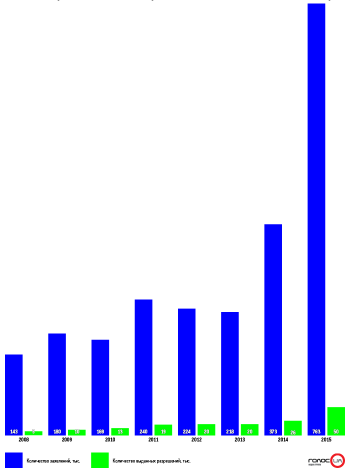 Рис. 2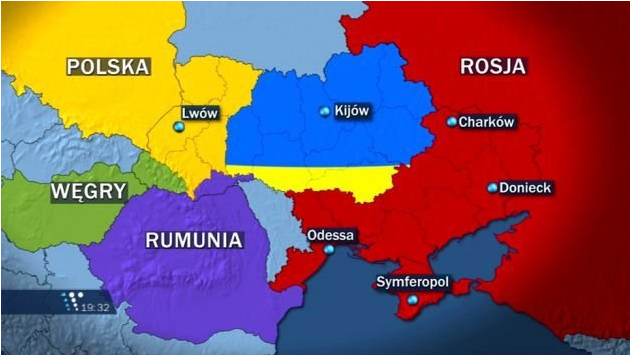 